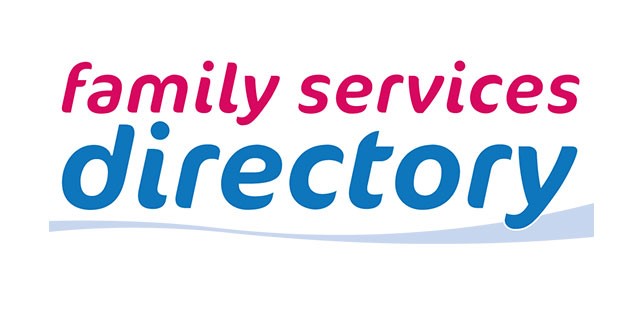 Community DirectoryMarlboroughCreated 05/05/2021AddictionAddictions Service Wairau Hospital BlenheimFSD0001512	Last updated 03/11/2020Counselling and Educational material on alcohol, drugs and addiction issues. Wairau Hospital Blenheim - Hospital Road Witherlea Blenheim 7201 addictionswairau@nmhs.govt.nz	 Monday to Friday, 8.30am - 5pm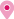 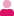 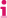 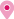 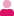 (03) 520 9908	All services free of charge. https://www.nmdhb.govt.nz/health-	No referral required.services/mental-health-and-addictionservices/alcohol-and-drug-services/Drug Arm BlenheimFSD0006114	Last updated 11/11/2020Drug Arm is an inter-denominational Christian organisation dedicated to helping people deal with the issues of alcohol, drug abuse and addiction.roystl1000s@hotmail.com	 Some charges may apply.	(03) 578 0249	No referral required.(027) 678 1194Public Health Service - Nelson MarlboroughFSD0001555	Last updated 23/02/2021Health Protection, Health Promotion, Public Health Nurses, Vision & Hearing Tester, Quit Coach, Authorised Provider of Ministry of Health Pamphlets & Posters. Marlborough Community Health Hub 22 Queen Street Blenheim 7201	PHS.Admin@nmdhb.govt.nz	 Monday to Friday, 8.30am-5pm	(03) 546 1800Nelson	All services free of charge.	(03) 520 9999Marlborough	No referral required.http://www.nmdhb.govt.nz1Supporting Families MarlboroughFSD0007459	Last updated 08/12/2020SF Marlborough provides support for those families/whanau who would like support with family members, who have or may be experiencing mental health, alcohol and/or drug addiction and other underlying issues.SF Marlborough provides a family/whanau support, education, information and   advocacy service.Our service is free, and confidential. If you want to talk things over, access services, find information, and/or meet with others we can help.https://www.facebook.com/SupportingFamiliesMarlborough 68 Seymour Street Blenheim	sfmarlb@xtra.co.nz	 9.00am - 5.00pm Monday to Friday.(03) 577 5491	All services free of charge. https://www.facebook.com/SupportingFa	No referral required. miliesMarlboroughBasic NeedsAddictions Service Wairau Hospital BlenheimFSD0001512	Last updated 03/11/2020Counselling and Educational material on alcohol, drugs and addiction issues. Wairau Hospital Blenheim - Hospital Road Witherlea Blenheim 7201 addictionswairau@nmhs.govt.nz	 Monday to Friday, 8.30am - 5pm(03) 520 9908	All services free of charge. https://www.nmdhb.govt.nz/health-	No referral required.services/mental-health-and-addictionservices/alcohol-and-drug-services/Citizens Advice Bureau - MarlboroughFSD0006918	Last updated 03/05/2021Citizens Advice Bureau provides free, confidential information and advice to anyone about any query or problem. CAB is staffed by trained volunteers who can access information by computer or from the extensive range of resources held by each bureau.  The service can be accessed by phone, email or in person. Marlborough Community Centre 25 Alfred Street Blenheim 7201marlborough@cab.org.nz	 9.30am - 4pm Mon to Fri (03) 578 4272	All services free of charge. http://www.cab.org.nz	No referral required.Psychological assessment, psychological therapy and supervision. 121 Maxwell Road Blenheim 7201	j.n.stuart@xtra.co.nz	 By appointmentLois Millar - CounsellorFSD0001588	Last updated 06/07/2020Provides: counselling, psychotherapy and supervision. For: individuals, couples families and groups; including: addictions, members of NZAC, ITAA and DAPAANZ. Private practice. Family Court approved counsellor. P.H.O. Counsellor. 56 Main Street Blenheim 7201	admin@maataawaka.co.nz	 8:30am - 5pmMarlborough Community Foodbank IncFSD0001537	Last updated 29/09/2020Supplies food to needy persons on the referral of a participating agency.(03) Please visit Work and Income	 Monday to Friday, 9am-12noonFood parcel request before 9:30 same day. Requests after 9:30 delivery will be following day.All services free of charge. Referral may apply.Melissa Wolfe - Registered PsychologistFSD0023056	Last updated 17/12/2020I'm a registered psychologist operating a private practice - Nurturing Minds - where you can expect and receive an excellent standard of personalised clinical care and practice, delivered with warmth and respect, and tailored to your individual circumstances. Feel strong, capable, and valued. If you want to bring the joy back into parenting, or lead a richer, fuller and more meaningful life, you will soon be in the right place. I deliver a broad spectrum of therapy, not only for young children, but adolescents and adults also. Furthermore I provide parenting advice and behavioural support, as well as educational assessments for a variety of learning difficulties such as dyslexia. 62a Stephenson Street Blenheim 7201 melissa@nurturingminds.co.nz	 Monday - Friday, 9 - 5.(027) 209 9926	Evenings available upon request. http://nurturingminds.co.nz	Face-to-face, telephone and online services.Some charges may apply. No referral required.Ministry of Social Development - Blenheim Service CentreFSD0008013	Last updated 29/07/2020COVID-19: All of our service centres are open at Level 1, however, please telephone ahead or go online to access services in the first instance – you may not need to leave home to get our help (see links above).Work and Income is a service of the Ministry of Social Development (MSD) and delivers support and employment services to more than 1 million New Zealanders. Work and Income provides assistance in a number of ways; see our services to find out how we can help you and your family. Riverview House 11 Alfred Street Blenheim 7201(0800) 559 009	 Monday, Tuesday, Thursday, Friday 8:30am http://www.workandincome.govt.nz	5:00pm.  Wednesday 9:30am - 5:00pm.All services free of charge. No referral required.New Zealand Red Cross - MarlboroughFSD0001546	Last updated 09/11/2020We are here to enhance the well-being of vulnerable people in the community. We do so by implementing local activities and resources to support community services and other organisations. 33 Redwood Street Blenheim	blenheim@redcross.org.nz	 9.30am - 4.00pm Monday - Friday	(03) 578 6134	Some charges may apply.(0800) 733 276	No referral required. http://www.redcross.org.nzParenthood4D CounsellingFSD0021775	Last updated 15/02/2021Individual counsellingCouples and family counselling and therapyPerinatal counselling and therapyChildren and adolescents counsellingOnline counselling | e-therapyGroup TherapyLife Coaching Marlborough Community Centre 25 Alfred Street Blenheim 7201	tceban@gmail.com	 8am-6pm Monday - Thursday	(03) 579 5443	Some charges may apply.(027) 901 9807also txt	No referral required. http://www.parenthood4d.com/Picton Resource CentreFSD0001551	Last updated 19/03/2021Free advice on a vast number of local community groups, activities and services. Promotes and supports local not for profit groups. Mariners Mall 100 High Street Picton prcentre@xtra.co.nz	(03) 573 7790 http://www.pictonresource.co.nz/Monday to Friday, 10am-1pm All services free of charge. No referral required.The Salvation Army - BlenheimFSD0001565	Last updated 26/03/2021Worship, community and welfare services of The Salvation Army Cnr George & Henry Streets 35 George St Blenheim 7201	blenheim.corps@salvationarmy.org.nz	 Office: Tuesday to Friday, 9:30am-12:30pm; Toy	(03) 578 0862	Library: Thursday 3:00pm-4:30pm, Saturdayhttp://www.salvationarmy.org.nz/blenheim	10:00am-12:00pm; Sunday Worship Gathering 10amSome charges may apply. Referral may apply.WellSpring Community Counselling ServiceFSD0008248	Last updated 20/12/2020We offer our community individual and group life skills courses and counselling. Many different group topics are available as listed below. 26 Burleigh Road Redwoodtown Blenheim	hilary@theelimcentre.com	 Office hours are Tuesday & Thursday 9a.m. to	(03) 578 9053	3p.m.(027) 417 8620	"Your Choices" and all life skills Courses are run http://www.theelimcentre.com	at pre-arranged times.  Morning and evening sessions are available, for men and women.Some charges may apply. Referral may apply.Womens Refuge & Sexual Violence Support Centre Marlborough FSD0007676	Last updated 01/10/2020Women's Refuges work to raise public awareness of violence against women and children, promoting the prevention and elimination of violence, and the rights of women and children to care and protection. For support, please ring our Crisis Line: 0800 REFUGE (0800 733 843). In an emergency, please ring 111.Classification : FVSS, SHSS, THPBudgeting / Financial CapabilityCitizens Advice Bureau - MarlboroughFSD0006918	Last updated 03/05/2021Citizens Advice Bureau provides free, confidential information and advice to anyone about any query or problem. CAB is staffed by trained volunteers who can access information by computer or from the extensive range of resources held by each bureau.  The service can be accessed by phone, email or in person. Marlborough Community Centre 25 Alfred Street Blenheim 7201marlborough@cab.org.nz	 9.30am - 4pm Mon to Fri (03) 578 4272	All services free of charge. http://www.cab.org.nz	No referral required.Maataa Waka Ki Te Tau Ihu Trust 56 Main Street Blenheim 7201	admin@maataawaka.co.nz	 8:30am - 5pmMinistry of Social Development - Blenheim Service CentreFSD0008013	Last updated 29/07/2020COVID-19: All of our service centres are open at Level 1, however, please telephone ahead or go online to access services in the first instance – you may not need to leave home to get our help (see links above).Work and Income is a service of the Ministry of Social Development (MSD) and delivers support and employment services to more than 1 million New Zealanders. Work and Income provides assistance in a number of ways; see our services to find out how we can help you and your family. Riverview House 11 Alfred Street Blenheim 7201(0800) 559 009	 Monday, Tuesday, Thursday, Friday 8:30am http://www.workandincome.govt.nz	5:00pm.  Wednesday 9:30am - 5:00pm.All services free of charge. No referral required.Child CareBread of Life TrustFSD0001521	Last updated 16/04/2021We offer Quality Before School and After School Care OSCAR approved Programmes at different locations. 14B Stephenson Street Blenheim 7201	oscars@breadoflife.org.nz	 Monday to Friday, 9am - 4.30pm	(03) 578 1355	All services free of charge.(022) 699 0601	No referral required. http://breadoflife.org.nzClassification : OSCARLittle Red Fox HubFSD0022341	Last updated 09/04/2021Little Red Fox Hub have a hard working, dedicated, fun loving team of staff who will put your child's safety and well being first and foremost. We provide a stimulating and exciting environment for your child to grow and learn.We are OSCAR approved which enables parents/ guardians to apply for WINZ subsidies to help reduce costs. We run a before school program with a breakfast club and an after school and holiday program. We welcome families from all parts of sunny Marlborough to get in contact with any needs they may have.Our fantastic venue is also available for party and event hire, this includes the use of our equipment for example: Bouncy Castle, Rock climbing wall and a wide range of other child friendly equipment. 4 Alana Street Witherlea Blenheim 7201	admin@littleredfoxhub.co.nz	 During school term our premises is open for(03) 579 1150	OSCAR care from 7:15 - 9am and 2.30-5.30pm (027) 497 2828	During the school holidays our premises is open http://littleredfoxhub.co.nz	from 8.00-5.00pmSome charges may apply. No referral required.Classification : OSCARMarlborough Stadium TrustFSD0022451	Last updated 04/12/2020Stadium 2000 delivers a popular Holiday Programme for 5-11 year olds.The programme commences Mon-Friday during school holiday periods (excluding public holidays).Operating every weekday from 8.30am to 4pm the programme offers a diversity of activities including Sports, Arts and Crafts, Team Building/Fun Games, Aquatics and a whole lot more…The programme is O.S.C.A.R accredited and qualifies for childcare assistance. - Kinross Street Blenheim 7201	customerservices@stadium2000.co.nz	 Stadium 2000 delivers a popular Holiday	(03) 577 8300	Programme for 5-11 year olds which	http://stadium2000.co.nz	commences Mon-Friday during school holidayperiods (excluding public holidays) from 8.30am to 4pm.Some charges may apply. No referral required.Classification : OSCARMinistry of Social Development - Blenheim Service CentreFSD0008013	Last updated 29/07/2020COVID-19: All of our service centres are open at Level 1, however, please telephone ahead or go online to access services in the first instance – you may not need to leave home to get our help (see links above).Work and Income is a service of the Ministry of Social Development (MSD) and delivers support and employment services to more than 1 million New Zealanders. Work and Income provides assistance in a number of ways; see our services to find out how we can help you and your family. Riverview House 11 Alfred Street Blenheim 7201(0800) 559 009	 Monday, Tuesday, Thursday, Friday 8:30am http://www.workandincome.govt.nz	5:00pm.  Wednesday 9:30am - 5:00pm.All services free of charge. No referral required.Parents Centre New Zealand Inc - MarlboroughFSD0007332	Last updated 23/04/2021Parents Centre NZ offers a wide range of support networks for parenting with the prime service being childbirth education.  Internal supports are a priority for locally run committees which in turn ensures good quality support and education is available for parents within the community. 10 Alana Place Blenheim 7201marlboroughparentscentre@gmail.com	 The centre is open for sessions only, please http://www.parentscentre.org.nz/marlboro	contact us via email to find out more. ugh/	Some charges may apply.No referral required.Picton OSCAR Holiday Fun & After School CareFSD0017772	Last updated 27/04/2021After School Childcare for ages 5yr - 13yrSchool Holiday Fun programme for ages 5yr -13yr 5 Wairau Road Picton 7220	picton.earlylearning@xtra.co.nz	 School term after school 3pm - 5pm Can pick up	(03) 573 7289	from Picton SchoolsSchool Holidays 8.30am - 5pm Some charges may apply. No referral required.Classification : OSCARRenwick OscarFSD0021289	Last updated 18/01/2021Renwick Oscar provides Before School, After School and Holiday Care for school age children and is an OSCAR approved service by the Ministry of Social Development (MSD).Our aim is to provide an environment that provides a balance of arts and crafts, active games, trips and quiet individual time etc. Children can play and learn while you have the knowledge that it is a safe and secure environment. 33-35 Anglesea Street Renwick 7204	Renwick_Oscar@yahoo.co.nz	 7.30am to 5.30pm Holidays(021) 773 132	7:30 - 9am before school (03) 572 9312	3pm - 5:30pm after schoolSome charges may apply. No referral required.Classification : OSCAREducation and TrainingAge Concern Marlborough IncFSD0015472	Last updated 19/10/2020Your local Age Concern is your first port of call when you and your family/whanau need: information, advice, referral and support. Marlborough Community Centre, Room 1 25 Alfred Street Blenheim 7201	ageconble@xtra.co.nz	 The office is open from 10 am - 1pm Monday-	(03) 579 3457	Friday and other hours by appointment.	http://www.ageconcern.org.nz	Some charges may apply.No referral required.Classification : EARSAwatere Community TrustFSD0001516	Last updated 16/02/2021To provide resources and contacts,  school holiday programmes and adult learning opportunities for the Seddon community. To provide a monthly Bulletin of information for the community. Shop 1 3 Mills Street Seddon 7210	awaterecom@xtra.co.nz	 Monday to Friday, 9am - 5pm(03) 575 7975	Some charges may apply. https://www.facebook.com/pg/Awatere-	No referral required. Information-Centre-197696850409645English Language Partners MarlboroughFSD0007833	Last updated 22/07/2020English language and social support for adult former refugees and migrants coming to live in Aotearoa/New Zealand. Marlborough House 21 Henry Street Blenheim 7201Koru Institute of Training and Education LtdFSD0020088	Last updated 06/11/2020Tertiary Education. Education and Training. Employment. Career Mentoring. 5 Sutherland Terrace Blenheim 7201	tekakama@xtra.co.nz	 Monday - Tuesday 9.00am - 7.30pmDelivering learning services to adults, assisting them to improve their literacy, numeracy and communication skills. Qualified tutors serving Marlborough since 1978. No cost to students. We deliver to individual and groups. Workplace literacy assistance provided.Courses in:Literacy, Language & Numeracy UpskillingFinancial Literacy & LifeskillsDriver EducationWork ReadinessDigital LiteracyHealthy Lifestyle 1 Criterion Lane Blenheim 7210Melissa Wolfe - Registered PsychologistFSD0023056	Last updated 17/12/2020I'm a registered psychologist operating a private practice - Nurturing Minds - where you can expect and receive an excellent standard of personalised clinical care and practice, delivered with warmth and respect, and tailored to your individual circumstances. Feel strong, capable, and valued. If you want to bring the joy back into parenting, or lead a richer, fuller and more meaningful life, you will soon be in the right place. I deliver a broad spectrum of therapy, not only for young children, but adolescents and adults also. Furthermore I provide parenting advice and behavioural support, as well as educational assessments for a variety of learning difficulties such as dyslexia. 62a Stephenson Street Blenheim 7201 melissa@nurturingminds.co.nz	 Monday - Friday, 9 - 5.(027) 209 9926	Evenings available upon request. http://nurturingminds.co.nz	Face-to-face, telephone and online services.Some charges may apply. No referral required.New Zealand Red Cross - MarlboroughFSD0001546	Last updated 09/11/2020We are here to enhance the well-being of vulnerable people in the community. We do so by implementing local activities and resources to support community services and other organisations. 33 Redwood Street Blenheim	blenheim@redcross.org.nz	 9.30am - 4.00pm Monday - FridayParents Centre New Zealand Inc - MarlboroughFSD0007332	Last updated 23/04/2021Parents Centre NZ offers a wide range of support networks for parenting with the prime service being childbirth education.  Internal supports are a priority for locally run committees which in turn ensures good quality support and education is available for parents within the community. 10 Alana Place Blenheim 7201marlboroughparentscentre@gmail.com	 The centre is open for sessions only, please http://www.parentscentre.org.nz/marlboro	contact us via email to find out more. ugh/	Some charges may apply.No referral required.Picton Resource CentreFSD0001551	Last updated 19/03/2021Free advice on a vast number of local community groups, activities and services. Promotes and supports local not for profit groups. Mariners Mall 100 High Street Picton	prcentre@xtra.co.nz	 Monday to Friday, 10am-1pmPresbyterian Support - MarlboroughFSD0007785	Last updated 12/03/2021Presbyterian Support (USI) is a community based social services agency working towards a just and inclusive society. We deliver a wide range of social services developed in response to local need in the Upper south Island. We aim to help people, families and society to be safe, strong and connected. Operating as a not-for-profit NGO, the agency has been in business over 100 years and delivers services from twelve service centres as well as community venues in the Upper South Island region. 22 Alfred Street Blenheim 7201	marlborough@psusi.org.nz	 8.30am - 4.30pm Monday - FridayREAP is primarily concerned with the provision of educational opportunities for individuals and communities in rural Marlborough. 19 George Street Blenheim 7201	admin@reapmarlborough.co.nz	 Monday to Friday, 8.30am-5pm.SPELD NZ Inc - Blenheim Local Liaison GroupFSD0007473	Last updated 01/09/2020SPELD NZ Inc offers one-on-one diagnostic assessment and specialised tuition for people with specific learning disabilities, including dyslexia. It also offers information, support, advice and training.WellSpring Community Counselling ServiceFSD0008248	Last updated 20/12/2020We offer our community individual and group life skills courses and counselling. Many different group topics are available as listed below. 26 Burleigh Road Redwoodtown Blenheim	hilary@theelimcentre.com	 Office hours are Tuesday & Thursday 9a.m. to	(03) 578 9053	3p.m.(027) 417 8620	"Your Choices" and all life skills Courses are run http://www.theelimcentre.com	at pre-arranged times.  Morning and evening sessions are available, for men and women.Some charges may apply. Referral may apply.EmploymentComcol MarlboroughFSD0019992	Last updated 11/03/2021Community College Marlborough, based in Blenheim, offers free Youth Courses to 16-19 year olds in a range of exciting industries including cookery, front of house/barista, sport and NCEA Level 1 & 2.We also provide a free Job Connection course for those aged 18+. Job Connection is a bespoke programme of short, skill focused interventions to support clients to gain work and achieve sustainable employment. We’re here to support your journey into work and help you create the future you deserve. 65 Scott Street Blenheim 7201	info.ma@comcol.ac.nz	 Weekdays.  Marlborough (Blenheim only) and	(03) 578 2886	Kaikourahttps://www.comcol.ac.nz/community-	All services free of charge. college-marlborough-03-578-2886.html	Referral may apply.Koru Institute of Training and Education LtdFSD0020088	Last updated 06/11/2020Tertiary Education. Education and Training. Employment. Career Mentoring. 5 Sutherland Terrace Blenheim 7201tekakama@xtra.co.nz	 Monday - Tuesday 9.00am - 7.30pm (03) 579 2268	Wednesday - Thursday 9.00am - 4.00pm https://kite-koru.co.nz/	All services free of charge.Referral may apply.Ministry of Social Development - Blenheim Service CentreFSD0008013	Last updated 29/07/2020COVID-19: All of our service centres are open at Level 1, however, please telephone ahead or go online to access services in the first instance – you may not need to leave home to get our help (see links above).Work and Income is a service of the Ministry of Social Development (MSD) and delivers support and employment services to more than 1 million New Zealanders. Work and Income provides assistance in a number of ways; see our services to find out how we can help you and your family. Riverview House 11 Alfred Street Blenheim 7201(0800) 559 009	 Monday, Tuesday, Thursday, Friday 8:30am http://www.workandincome.govt.nz	5:00pm.  Wednesday 9:30am - 5:00pm.All services free of charge. No referral required.Opt 4 PersonnelFSD0020273	Last updated 22/12/2020Drug & Alcohol Testing for Work and Income beneficiaries (GST inclusive).$90 per test. Should the Test be failed and the donor chooses to have it Lab Tested, there would be additional Lab costs of $130 passed on. 8/68 Seymour Street Blenheim 7201	info@opt4.co.nz	 0800 - 1700 Monday - Friday	(03) 577 9043	Some charges may apply.(021) 713 621	Referral may apply. http://www.opt4.co.nzClassification : DTSThe Drug Detection Agency - BlenheimFSD0022963	Last updated 21/08/2020Drug testing service for Work & Income beneficiaries. Prices inclusive of GST:Office based screening test, by appointment:  $74.75Mobile testing service (not private residences) $89.10Evidential Laboratory Confirmation Test:         $120.00 36a Maxwell Road Blenheim	(03) 538 0173	 9.00am - 3.00pm. Monday to FridayOur mission is to enable people with disabilities to participate and experience equal opportunities in the labour market. Room 6 Marlborough Community Centre 25 Alfred Street Blenheim 7240 marlborough@workbridge.co.nz	 Wednesday to Friday 10.00am - 4.00pm (0508) 858 858	All services free of charge.(03) 984 3510	No referral required. http://www.workbridge.co.nzEthnic ServicesCitizens Advice Bureau - MarlboroughFSD0006918	Last updated 03/05/2021Citizens Advice Bureau provides free, confidential information and advice to anyone about any query or problem. CAB is staffed by trained volunteers who can access information by computer or from the extensive range of resources held by each bureau.  The service can be accessed by phone, email or in person. Marlborough Community Centre 25 Alfred Street Blenheim 7201marlborough@cab.org.nz	 9.30am - 4pm Mon to Fri (03) 578 4272	All services free of charge. http://www.cab.org.nz	No referral required.English Language Partners MarlboroughFSD0007833	Last updated 22/07/2020English language and social support for adult former refugees and migrants coming to live in Aotearoa/New Zealand. Marlborough House 21 Henry Street Blenheim 7201	marlborough@englishlanguage.org.nz	 Tuesdays, Wednesdays, Thursdays and Fridays,	(03) 579 2460	8am - 1pmhttp://www.englishlanguage.org.nz	All services free of charge. No referral required.Maataa Waka Ki Te Tau Ihu TrustFSD0001570	Last updated 15/03/2021Kaupapa Maori Social Service Provider. 56 Main Street Blenheim 7201	admin@maataawaka.co.nz	 8:30am - 5pmClassification : BFC, FVSSMarlborough Multicultural CentreFSD0015175	Last updated 28/01/2021To support migrants and agencies and organisations regarding migrant matters. Support, events and social functions for migrants, both national and international, and newcomers to Marlborough. Marlborough House 21 Henry Street Blenheim	info@multiculturalcentre.org.nz	 Monday to Friday 9am to 12noon	(03) 579 6410	Appointment outside office hours may behttp://www.multiculturalcentre.org.nz	available by request All services free of charge. No referral required.Family / Whanau ServicesAddictions Service Wairau Hospital BlenheimFSD0001512	Last updated 03/11/2020Counselling and Educational material on alcohol, drugs and addiction issues. Wairau Hospital Blenheim - Hospital Road Witherlea Blenheim 7201 addictionswairau@nmhs.govt.nz	 Monday to Friday, 8.30am - 5pm(03) 520 9908	All services free of charge. https://www.nmdhb.govt.nz/health-	No referral required.services/mental-health-and-addictionservices/alcohol-and-drug-services/Barnardos - MarlboroughFSD0006805	Last updated 13/01/2021Barnardos is Aotearoa New Zealand's leading children's charity, doing more for Kiwi kids. Our reach is nationwide and our unique combination of social services and early childhood education means we provide the broadest range of child–centred services in Aotearoa. Barnardos also advocates at a systemic level to influence policies, practices, systems, laws and organisations so that they protect and promote children and their rights and well-being. For more information please visit our websites. Community Health Hub 22 Queen Street Blenheim 7201	blenheimoffice@barnardos.org.nz	 Monday - Friday 9.00am till 4.30pm	(03) 578 6491	All services free of charge.(0800) 227 627	No referral required. https://www.barnardos.org.nzBlenheim Baptist Community ChurchFSD0001577	Last updated 19/01/2021Our mission is to connect people and the community with the teachings of Jesus Christ through the practical assistance in our Community as well as teaching.We hold services for all ages and it is our mission that we are an all inclusive Church where ALL no matter what their cultural, religious or social situation in life - will be welcomed and included. 8 Beaver Road Blenheim 7201	admin@blenheimbaptist.org.nz	 Monday to Friday, 9am-3pmWe offer Quality Before School and After School Care OSCAR approved Programmes at different locations. 14B Stephenson Street Blenheim 7201	oscars@breadoflife.org.nz	 Monday to Friday, 9am - 4.30pm	(03) 578 1355	All services free of charge.(022) 699 0601	No referral required. http://breadoflife.org.nzClassification : OSCARCitizens Advice Bureau - MarlboroughFSD0006918	Last updated 03/05/2021Citizens Advice Bureau provides free, confidential information and advice to anyone about any query or problem. CAB is staffed by trained volunteers who can access information by computer or from the extensive range of resources held by each bureau.  The service can be accessed by phone, email or in person. Marlborough Community Centre 25 Alfred Street Blenheim 7201marlborough@cab.org.nz	 9.30am - 4pm Mon to Fri (03) 578 4272	All services free of charge. http://www.cab.org.nz	No referral required.Dr Nancy Stuart - Clinical PsychologistFSD0001591	Last updated 18/01/2021Psychological assessment, psychological therapy and supervision. 121 Maxwell Road Blenheim 7201	j.n.stuart@xtra.co.nz	 By appointmentGeoffrey T Sowman Funeral DirectorsFSD0023783	Last updated 07/12/2020We believe it is the small personal details that matter when arranging a funeral and it is the extra service that we provide, that makes the difference. Our team of locals are passionate about providing the highest level of care possible and helping families to arrange a funeral service that is a unique and personal remembrance.We offer a full range of funeral facilities and amenities, with the large and modern Mayfield Chapel available for services, a dedicated catering lounge and crematorium. Sowman’s cater for all of Marlborough through to Kaikoura and the surrounding areas. 14 Hutcheson Street Mayfield Blenheim 7201	sowmans@funerals.co.nz	 Mon/Fri 8am to 5pm Office Open	(03) 578 4719	24/7	https://sowmans.co.nz/	Some charges may apply.No referral required.Little Red Fox HubFSD0022341	Last updated 09/04/2021Little Red Fox Hub have a hard working, dedicated, fun loving team of staff who will put your child's safety and well being first and foremost. We provide a stimulating and exciting environment for your child to grow and learn.We are OSCAR approved which enables parents/ guardians to apply for WINZ subsidies to help reduce costs. We run a before school program with a breakfast club and an after school and holiday program. We welcome families from all parts of sunny Marlborough to get in contact with any needs they may have.Our fantastic venue is also available for party and event hire, this includes the use of our equipment for example: Bouncy Castle, Rock climbing wall and a wide range of other child friendly equipment. 4 Alana Street Witherlea Blenheim 7201	admin@littleredfoxhub.co.nz	 During school term our premises is open for(03) 579 1150	OSCAR care from 7:15 - 9am and 2.30-5.30pm (027) 497 2828	During the school holidays our premises is open http://littleredfoxhub.co.nz	from 8.00-5.00pmSome charges may apply. No referral required.Classification : OSCARLois Millar - CounsellorFSD0001588	Last updated 06/07/2020Provides: counselling, psychotherapy and supervision. For: individuals, couples families and groups; including: addictions, members of NZAC, ITAA and DAPAANZ. Private practice. Family Court approved counsellor. P.H.O. Counsellor.l.millar@xtra.co.nz	 By appointment (027) 659 0666	Some charges may apply.No referral required.Maataa Waka Ki Te Tau Ihu TrustFSD0001570	Last updated 15/03/2021Kaupapa Maori Social Service Provider. 56 Main Street Blenheim 7201	admin@maataawaka.co.nz	 8:30am - 5pmClassification : BFC, FVSSMarlborough District CouncilFSD0017642	Last updated 03/08/2020Find council services and information online by clicking on the website link. 15 Seymour Street Blenheim 7201	mdc@marlborough.govt.nz	 Customer Service Centres are staffed from 8.00Stadium 2000 delivers a popular Holiday Programme for 5-11 year olds.The programme commences Mon-Friday during school holiday periods (excluding public holidays).Operating every weekday from 8.30am to 4pm the programme offers a diversity of activities including Sports, Arts and Crafts, Team Building/Fun Games, Aquatics and a whole lot more…The programme is O.S.C.A.R accredited and qualifies for childcare assistance. - Kinross Street Blenheim 7201	customerservices@stadium2000.co.nz	 Stadium 2000 delivers a popular Holiday	(03) 577 8300	Programme for 5-11 year olds which	http://stadium2000.co.nz	commences Mon-Friday during school holidayperiods (excluding public holidays) from 8.30am to 4pm.Some charges may apply. No referral required.Classification : OSCARMarlborough Stroke ClubFSD0001520	Last updated 13/07/2020To provide support, education, friendship and encouragement to those who have suffered a stroke, their carers and families. 69 Houldsworth Street Blenheim 7201	brivyv@gmail.com	 Contact can be made at any time to eitherMelissa Wolfe - Registered PsychologistFSD0023056	Last updated 17/12/2020I'm a registered psychologist operating a private practice - Nurturing Minds - where you can expect and receive an excellent standard of personalised clinical care and practice, delivered with warmth and respect, and tailored to your individual circumstances. Feel strong, capable, and valued. If you want to bring the joy back into parenting, or lead a richer, fuller and more meaningful life, you will soon be in the right place. I deliver a broad spectrum of therapy, not only for young children, but adolescents and adults also. Furthermore I provide parenting advice and behavioural support, as well as educational assessments for a variety of learning difficulties such as dyslexia. 62a Stephenson Street Blenheim 7201 melissa@nurturingminds.co.nz	 Monday - Friday, 9 - 5.(027) 209 9926	Evenings available upon request. http://nurturingminds.co.nz	Face-to-face, telephone and online services.Some charges may apply. No referral required.Ministry of Social Development - Blenheim Service CentreFSD0008013	Last updated 29/07/2020COVID-19: All of our service centres are open at Level 1, however, please telephone ahead or go online to access services in the first instance – you may not need to leave home to get our help (see links above).Work and Income is a service of the Ministry of Social Development (MSD) and delivers support and employment services to more than 1 million New Zealanders. Work and Income provides assistance in a number of ways; see our services to find out how we can help you and your family. Riverview House 11 Alfred Street Blenheim 7201(0800) 559 009	 Monday, Tuesday, Thursday, Friday 8:30am http://www.workandincome.govt.nz	5:00pm.  Wednesday 9:30am - 5:00pm.All services free of charge. No referral required.Open Home Foundation (OHF) - MarlboroughFSD0007294	Last updated 27/10/2020Our Mission is to provide quality child centred family focused Christian social services. The Open Home Foundation is a Christian Child and Family Support Service that works within the provisions of the Children, Young Persons and Their Families Act (1989). We have 14 centres throughout NZ and we provide quality services for children, young people and their family/whanau. 71 Litchfield Street Blenheim 7201	marlborough@ohf.org.nz	 8.30am - 5pm Monday to FridayOranga Tamariki-Ministry for Children, BlenheimFSD0006999	Last updated 09/07/2020Our social workers work with families to: protect children and young people up to the age of 18 years; manage young offenders up to the age of 18 years; ensure that children in need are cared for; help families maintain and strengthen their child-rearing role. 5th Floor, PORSE House 5 Market Street Blenheim 7201contact@ot.govt.nz	 +64 9 912 3820 (from outside New Zealand) (0508) 326 459	All services free of charge.(0508) FAMILY	No referral required. https://www.orangatamariki.govt.nz/Parenthood4D CounsellingFSD0021775	Last updated 15/02/2021Individual counsellingCouples and family counselling and therapyPerinatal counselling and therapyChildren and adolescents counsellingOnline counselling | e-therapyGroup TherapyLife Coaching Marlborough Community Centre 25 Alfred Street Blenheim 7201	tceban@gmail.com	 8am-6pm Monday - Thursday	(03) 579 5443	Some charges may apply.(027) 901 9807also txt	No referral required. http://www.parenthood4d.com/Parents Centre New Zealand Inc - MarlboroughFSD0007332	Last updated 23/04/2021Parents Centre NZ offers a wide range of support networks for parenting with the prime service being childbirth education.  Internal supports are a priority for locally run committees which in turn ensures good quality support and education is available for parents within the community. 10 Alana Place Blenheim 7201marlboroughparentscentre@gmail.com	 The centre is open for sessions only, please http://www.parentscentre.org.nz/marlboro	contact us via email to find out more. ugh/	Some charges may apply.No referral required.Picton OSCAR Holiday Fun & After School CareFSD0017772	Last updated 27/04/2021After School Childcare for ages 5yr - 13yrSchool Holiday Fun programme for ages 5yr -13yr 5 Wairau Road Picton 7220	picton.earlylearning@xtra.co.nz	 School term after school 3pm - 5pm Can pick upFree advice on a vast number of local community groups, activities and services. Promotes and supports local not for profit groups. Mariners Mall 100 High Street Picton	prcentre@xtra.co.nz	 Monday to Friday, 10am-1pmPlunket believes in supporting the development of healthy families. 16 Henry Street BlenheimEbborn Law Limited, is the largest provider of family legal aid in New Zealand. 13 Charles Street Blenheim	support@portia.law	 Tue-Thu 9:30AM-12:30PM, 1 PM-4 PMOffers organisational capability mentoring. Please see service detail for more information. 22 Edgewater Place Rarangi Blenheim 7273	info@positivepotential.co.nz	 Every day from 8.00am / 8.00pm	(03) 570 5411	Some charges may apply.(022) 135 3642	Referral may apply. http://www.positivepotential.co.nzPresbyterian Support - MarlboroughFSD0007785	Last updated 12/03/2021Presbyterian Support (USI) is a community based social services agency working towards a just and inclusive society. We deliver a wide range of social services developed in response to local need in the Upper south Island. We aim to help people, families and society to be safe, strong and connected. Operating as a not-for-profit NGO, the agency has been in business over 100 years and delivers services from twelve service centres as well as community venues in the UpperSouth Island region. 22 Alfred Street Blenheim 7201 marlborough@psusi.org.nz	(0800) 477 874 http://psuppersouth.org.nz/Renwick OscarFSD00212898.30am - 4.30pm Monday - Friday Some charges may apply. Referral may apply.Last updated 18/01/2021Renwick Oscar provides Before School, After School and Holiday Care for school age children and is an OSCAR approved service by the Ministry of Social Development (MSD).Our aim is to provide an environment that provides a balance of arts and crafts, active games, trips and quiet individual time etc. Children can play and learn while you have the knowledge that it is a safe and secure environment. 33-35 Anglesea Street Renwick 7204	Renwick_Oscar@yahoo.co.nz	 7.30am to 5.30pm Holidays(021) 773 132	7:30 - 9am before school (03) 572 9312	3pm - 5:30pm after schoolSome charges may apply. No referral required.Classification : OSCARSands - Pregnancy, baby and infant loss support - BlenheimFSD0008160	Last updated 06/12/2020Sands New Zealand is a network of parent run, non-profit groups supporting families who have experienced the death of a baby. We offer empathy and understanding.  We are not counselers but we do offer an opportunity and environment to share experiences, to talk and to listen. We promote awareness, understanding and support for those dealing with the death of a baby in pregnancy, birth or as a newborn, and due to medical termination or other forms of reproductive loss.Supporting Families MarlboroughFSD0007459	Last updated 08/12/2020SF Marlborough provides support for those families/whanau who would like support with family members, who have or may be experiencing mental health, alcohol and/or drug addiction and other underlying issues.SF Marlborough provides a family/whanau support, education, information and   advocacy service.Our service is free, and confidential. If you want to talk things over, access services, find information, and/or meet with others we can help.https://www.facebook.com/SupportingFamiliesMarlborough 68 Seymour Street Blenheim	sfmarlb@xtra.co.nz	 9.00am - 5.00pm Monday to Friday.(03) 577 5491	All services free of charge. https://www.facebook.com/SupportingFa	No referral required. miliesMarlboroughTe Hauora o Ngati Rarua LtdFSD0001573	Last updated 20/10/2020Te Hauora o Ngati Rarua is a Kaupapa Maori based whanau (family) health service. Our kaupapa is to assist whanau and hapu to be in control and to make choices about your health needs. 2C North Street Blenheim 7201 amaroa.katu@thonr.org	(03) 577 8404Our organisation is open between the hours of 8.30am-5pm, Monday to Friday, or leave a message anytime.All services free of charge. No referral required. nationaloffice@victimsupport.org.nz(0800) VICTIM (0800) 842 846 http://www.victimsupport.org.nz The Victim Support Service is available 24 hours, 7 days a week.All services free of charge.No referral required.WellSpring Community Counselling ServiceFSD0008248	Last updated 20/12/2020We offer our community individual and group life skills courses and counselling. Many different group topics are available as listed below. 26 Burleigh Road Redwoodtown BlenheimWomens Refuge & Sexual Violence Support Centre Marlborough FSD0007676	Last updated 01/10/2020Women's Refuges work to raise public awareness of violence against women and children, promoting the prevention and elimination of violence, and the rights of women and children to care and protection. For support, please ring our Crisis Line: 0800 REFUGE (0800 733 843). In an emergency, please ring 111.Classification : FVSS, SHSS, THPFamily ViolenceAge Concern Marlborough IncFSD0015472	Last updated 19/10/2020Your local Age Concern is your first port of call when you and your family/whanau need: information, advice, referral and support. Marlborough Community Centre, Room 1 25 Alfred Street Blenheim 7201	ageconble@xtra.co.nz	 The office is open from 10 am - 1pm Monday-	(03) 579 3457	Friday and other hours by appointment.	http://www.ageconcern.org.nz	Some charges may apply.No referral required.Classification : EARSDr Nancy Stuart - Clinical PsychologistFSD0001591	Last updated 18/01/2021Psychological assessment, psychological therapy and supervision. 121 Maxwell Road Blenheim 7201	j.n.stuart@xtra.co.nz	 By appointmentMaataa Waka Ki Te Tau Ihu TrustFSD0001570	Last updated 15/03/2021Kaupapa Maori Social Service Provider. 56 Main Street Blenheim 7201	admin@maataawaka.co.nz	 8:30am - 5pmClassification : BFC, FVSSPresbyterian Support - MarlboroughFSD0007785	Last updated 12/03/2021Presbyterian Support (USI) is a community based social services agency working towards a just and inclusive society. We deliver a wide range of social services developed in response to local need in the Upper south Island. We aim to help people, families and society to be safe, strong and connected. Operating as a not-for-profit NGO, the agency has been in business over 100 years and delivers services from twelve service centres as well as community venues in the Upper South Island region. 22 Alfred Street Blenheim 7201	marlborough@psusi.org.nz	 8.30am - 4.30pm Monday - Friday(0800) 477 874	Some charges may apply. http://psuppersouth.org.nz/	Referral may apply.Victim Support - MarlboroughFSD0001566	Last updated 02/02/2021Victim support provides information, support and assistance to victims, witnesses, their families and friends.  Victim Support also promotes victims' rights through raising public awareness and recognition of the effects of crime.WellSpring Community Counselling ServiceFSD0008248	Last updated 20/12/2020We offer our community individual and group life skills courses and counselling. Many different group topics are available as listed below. 26 Burleigh Road Redwoodtown Blenheim hilary@theelimcentre.com	(03) 578 9053 (027) 417 8620 http://www.theelimcentre.com Office hours are Tuesday & Thursday 9a.m. to 3p.m."Your Choices" and all life skills Courses are run at pre-arranged times.  Morning and evening sessions are available, for men and women.Some charges may apply. Referral may apply.Womens Refuge & Sexual Violence Support Centre Marlborough FSD0007676	Last updated 01/10/2020Women's Refuges work to raise public awareness of violence against women and children, promoting the prevention and elimination of violence, and the rights of women and children to care and protection. For support, please ring our Crisis Line: 0800 REFUGE (0800 733 843). In an emergency, please ring 111.Classification : FVSS, SHSS, THPHealthAlzheimers MarlboroughFSD0006730	Last updated 15/03/2021Alzheimers New Zealand represents people with dementia, their carers and families, through advocacy, raising public awareness and providing information. 8 Wither Road Witherlea Blenheim 7201	office.marlb@alzheimers.org.nz	 Marlborough Alzheimers Society available 8am-(03) 577 6172	4pm Monday to Friday. http://www.alzheimers.org.nz	All services free of charge.No referral required.Arthritis New Zealand - Blenheim (Marlborough)FSD0006764	Last updated 02/03/2021Arthritis New Zealand is a positive, vibrant organisation committed to 'enabling a better quality of life' for people with arthritis through support services, education, self management programmes, lobbying, and research funding.Asthma Marlborough Inc is a non-government, non-profit organisation which aims to help people with asthma and respiratory conditions. Marlborough Community Health 22 Queen Street Blenheim 7201	asthma.marlborough@xtra.co.nz	 Tuesday 8-5pm, Friday 8am-5pm or by phoneCancer Society of NZ - Wellington Division - Marlborough CentreFSD0001524	Last updated 03/05/2021Providing information for cancer, support and volunteer services and financial assistance. 3 Maxwell Road Blenheim 7201	marlborough@cancersoc.org.nz	 Monday to Friday, 9am - 4.30pm(03) 579 4379	All services free of charge. https://wellington.cancernz.org.nz/about-	No referral required. us/contact-us/marlborough-centre/Family Planning Clinic - BlenheimFSD0007023	Last updated 18/08/2020Family Planning works to promote a positive view of sexuality and to enable people to make informed choices about their sexual and reproductive health and well-being. Renown Building 68 Seymour Street Blenheim 7201(03) 578 3047	 Please ring to make an appointment http://www.familyplanning.org.nz/	Some charges may apply.No referral required.HealthCare NZ - BlenheimFSD0016013	Last updated 30/10/2020Our specialist home support and nursing services will help you to stay as active and healthy as possible; able to enjoy the comfort and freedom that comes with living in your own home.We offer a wide range of services designed to enable you to live your life the way you want to from the security of your own home. They include: personal care such as grooming, showering and dressing; home help such as housework; assistance with meal preparation, shopping, mobility; and many other areas in which you may need help; nursing care such as post-operative care, wound care, medication management and many other specialised nursing services.Staying in your own home has never been easier! Suite 3, Level 1 355 Lower Queen Street Richmond Nelson 7020	nelson.office@healthcarenz.co.nz	 Mon - Fri 8am - 5pm with after hours services	(03) 548 2009	All services free of charge.(0800) 263 562	Referral may apply. http://www.healthcarenz.co.nzMarlborough Multiple Sclerosis Society IncFSD0007223	Last updated 30/03/2021The Multiple Sclerosis Society of New Zealand is a non-profit organisation that provides on-going support, education and advocacy for people with MS and their support networks.  It also aims to educate the general public, employers and health professionals about MS and to actively encourage on-going medical research. Room 15 25 Alfred Street Blenheim 7201mmss@xtra.co.nz	 Monday Closed (03) 578 4058	Tuesday 9:00 AM - 2:30 PM	(0800) 675 463	Wednesday Closed	http://www.msnz.org.nz	Thursday 9:00 AM - 2:30 PMFri, Sat, Sun ClosedSome charges may apply. No referral required.Marlborough Stroke ClubFSD0001520	Last updated 13/07/2020To provide support, education, friendship and encouragement to those who have suffered astroke, their carers and families. 69 Houldsworth Street Blenheim 7201 brivyv@gmail.com	(03) 578 3837(03) 578 9390 https://www.stroke.org.nz/stroke-clubs Contact can be made at any time to either Vyvienne Dunlop secretary or Caryl Simpson, President.Some charges may apply. Referral may apply.New Zealand Red Cross - MarlboroughFSD0001546	Last updated 09/11/2020We are here to enhance the well-being of vulnerable people in the community. We do so by implementing local activities and resources to support community services and other organisations. 33 Redwood Street Blenheim	blenheim@redcross.org.nz	 9.30am - 4.00pm Monday - Friday	(03) 578 6134	Some charges may apply.(0800) 733 276	No referral required. http://www.redcross.org.nzParenthood4D CounsellingFSD0021775	Last updated 15/02/2021Individual counsellingCouples and family counselling and therapyPerinatal counselling and therapyChildren and adolescents counsellingOnline counselling | e-therapyGroup TherapyLife Coaching Marlborough Community Centre 25 Alfred Street Blenheim 7201	tceban@gmail.com	 8am-6pm Monday - Thursday	(03) 579 5443	Some charges may apply.(027) 901 9807also txt	No referral required. http://www.parenthood4d.com/Parents Centre New Zealand Inc - MarlboroughFSD0007332	Last updated 23/04/2021Parents Centre NZ offers a wide range of support networks for parenting with the prime service being childbirth education.  Internal supports are a priority for locally run committees which in turn ensures good quality support and education is available for parents within the community. 10 Alana Place Blenheim 7201marlboroughparentscentre@gmail.com	 The centre is open for sessions only, please http://www.parentscentre.org.nz/marlboro	contact us via email to find out more. ugh/	Some charges may apply.No referral required.Plunket - Blenheim CentralFSD0001561	Last updated 05/10/2020Plunket believes in supporting the development of healthy families. 16 Henry Street Blenheim	southern.region@plunket.org.nz	 Rooms at 16 Henry Street are open daily fromPublic Health Service - Nelson MarlboroughFSD0001555	Last updated 23/02/2021Health Protection, Health Promotion, Public Health Nurses, Vision & Hearing Tester, Quit Coach, Authorised Provider of Ministry of Health Pamphlets & Posters. Marlborough Community Health Hub 22 Queen Street Blenheim 7201	PHS.Admin@nmdhb.govt.nz	 Monday to Friday, 8.30am-5pm	(03) 546 1800Nelson	All services free of charge.(03) 520 9999Marlborough	No referral required. http://www.nmdhb.govt.nzSands - Pregnancy, baby and infant loss support - BlenheimFSD0008160	Last updated 06/12/2020Sands New Zealand is a network of parent run, non-profit groups supporting families who have experienced the death of a baby. We offer empathy and understanding.  We are not counselers but we do offer an opportunity and environment to share experiences, to talk and to listen. We promote awareness, understanding and support for those dealing with the death of a baby in pregnancy, birth or as a newborn, and due to medical termination or other forms of reproductive loss.sangsters@gmail.com	 Phone and email 24/7. No set monthly meetings,	(03) 579 4212	will meet up as required(027) 488 1068	All services free of charge. http://www.sands.org.nz	No referral required.Te Hauora o Ngati Rarua LtdFSD0001573	Last updated 20/10/2020Te Hauora o Ngati Rarua is a Kaupapa Maori based whanau (family) health service. Our kaupapa is to assist whanau and hapu to be in control and to make choices about your health needs. 2C North Street Blenheim 7201	amaroa.katu@thonr.org	 Our organisation is open between the hours ofUnplanned Pregnancy SupportFSD0001592	Last updated 30/11/2020Pregnancy Options Counselling. Wairau Hospital Cnr Maxwell & Hospital Roads Blenheim	Desma.Reedy@nmdhb.govt.nz	 Monday to Friday 8am to 3.30pm.	(03) 520 6558	All services free of charge.No referral required.Legal / Civil ServicesCitizens Advice Bureau - MarlboroughFSD0006918	Last updated 03/05/2021Citizens Advice Bureau provides free, confidential information and advice to anyone about any query or problem. CAB is staffed by trained volunteers who can access information by computer or from the extensive range of resources held by each bureau.  The service can be accessed by phone, email or in person. Marlborough Community Centre 25 Alfred Street Blenheim 7201marlborough@cab.org.nz	 9.30am - 4pm Mon to Fri (03) 578 4272	All services free of charge. http://www.cab.org.nz	No referral required.Community Law MarlboroughFSD0001538	Last updated 19/03/2021We provide free legal information, advice, assistance and education to the Marlborough including Picton and Kaikoura areas. Some of the legal topics are Employment, Family, Going to Court, Debt, Consumer, Schooling,Neighbours, ACC, Police Procesutions, PPPR, Wills, Trusts, Domestic Violence, Tenancy, Legal Entities such as Charitable Trusts, Maori Land, Immigration, Welfare, Legal Aid and lots more. 14 Market Street Blenheim 7240	reception@commlawmarlb.org.nz	 OpenVolunteer Solicitors  Wednesday evenings 5.30 -6.30pm by appointment All services free of charge. No referral required.Portia - Marlborough BranchFSD0023373	Last updated 11/02/2021Ebborn Law Limited, is the largest provider of family legal aid in New Zealand. 13 Charles Street Blenheim	support@portia.law	 Tue-Thu 9:30AM-12:30PM, 1 PM-4 PM(03) 339 2233	Some charges may apply. http://ebbornlaw.co.nz	No referral required.Victim Support - MarlboroughFSD0001566	Last updated 02/02/2021Victim support provides information, support and assistance to victims, witnesses, their families and friends.  Victim Support also promotes victims' rights through raising public awareness and recognition of the effects of crime.Mental HealthC.A.M.H.S. (Child & Adolescent Mental Health Service) Nelson MarlboroughFSD0001522	Last updated 15/02/2021Providing specialist assessment and treatment services for children and youth with serious mental health needs e.g. Attention Deficit Hyperactivity Disorder, Depression, Anxiety. 22 Queen Street Blenheim referralswairaucamhs@nmdhb.govt.nz	 Office Monday to Friday, 8.30am - 5pm.(03) 520 9905(03) 520 9999after hours	Crisis Intervention Service https://www.nmdhb.govt.nz/	0800 948 497 option 2available after hours, weekends & public holidays.All services free of charge. No referral required.Marlborough Mental Health ServiceFSD0001567	Last updated 19/04/2021Previously known as 'Witherlea House', the Marlborough Mental Health Service provides psychiatric assessment and treatment and case management for people experiencing severe and enduring mental health problems. Witherlea House - Hospital Road Blenheim 7201	(0800) 776 364	 Office available 8.00am - 4.30pm Monday to	(03) 546 1800afterhours	Friday.	http://www.nmdhb.govt.nz	For urgent after hours support, phone (03) 5461800 and ask for the on-call crisis worker All services free of charge. Referral may apply.Melissa Wolfe - Registered PsychologistFSD0023056	Last updated 17/12/2020I'm a registered psychologist operating a private practice - Nurturing Minds - where you can expect and receive an excellent standard of personalised clinical care and practice, delivered with warmth and respect, and tailored to your individual circumstances. Feel strong, capable, and valued. If you want to bring the joy back into parenting, or lead a richer, fuller and more meaningful life, you will soon be in the right place. I deliver a broad spectrum of therapy, not only for young children, but adolescents and adults also. Furthermore I provide parenting advice and behavioural support, as well as educational assessments for a variety of learning difficulties such as dyslexia. 62a Stephenson Street Blenheim 7201 melissa@nurturingminds.co.nz	 Monday - Friday, 9 - 5.(027) 209 9926	Evenings available upon request. http://nurturingminds.co.nz	Face-to-face, telephone and online services.Some charges may apply. No referral required.Parenthood4D CounsellingFSD0021775	Last updated 15/02/2021Individual counsellingCouples and family counselling and therapyPerinatal counselling and therapyChildren and adolescents counsellingOnline counselling | e-therapyGroup TherapyLife Coaching Marlborough Community Centre 25 Alfred Street Blenheim 7201	tceban@gmail.com	 8am-6pm Monday - Thursday	(03) 579 5443	Some charges may apply.(027) 901 9807also txt	No referral required. http://www.parenthood4d.com/Supporting Families MarlboroughFSD0007459	Last updated 08/12/2020SF Marlborough provides support for those families/whanau who would like support with family members, who have or may be experiencing mental health, alcohol and/or drug addiction and other underlying issues.SF Marlborough provides a family/whanau support, education, information and   advocacy service.Our service is free, and confidential. If you want to talk things over, access services, find information, and/or meet with others we can help.https://www.facebook.com/SupportingFamiliesMarlborough 68 Seymour Street Blenheim	sfmarlb@xtra.co.nz	 9.00am - 5.00pm Monday to Friday.(03) 577 5491	All services free of charge. https://www.facebook.com/SupportingFa	No referral required. miliesMarlboroughWellSpring Community Counselling ServiceFSD0008248	Last updated 20/12/2020We offer our community individual and group life skills courses and counselling. Many different group topics are available as listed below. 26 Burleigh Road Redwoodtown Blenheim	hilary@theelimcentre.com	 Office hours are Tuesday & Thursday 9a.m. to	(03) 578 9053	3p.m.(027) 417 8620	"Your Choices" and all life skills Courses are run http://www.theelimcentre.com	at pre-arranged times.  Morning and evening sessions are available, for men and women.Some charges may apply. Referral may apply.Older PeopleAge Concern Marlborough IncFSD0015472	Last updated 19/10/2020Your local Age Concern is your first port of call when you and your family/whanau need: information, advice, referral and support. Marlborough Community Centre, Room 1 25 Alfred Street Blenheim 7201	ageconble@xtra.co.nz	 The office is open from 10 am - 1pm Monday-	(03) 579 3457	Friday and other hours by appointment.	http://www.ageconcern.org.nz	Some charges may apply.No referral required.Classification : EARSCCS Disability Action - Blenheim OfficeFSD0007632	Last updated 26/03/2021CCS Disability Action is a not for profit organisation here to provide support and strengthen communities so people with disabilities are included in the life of the family and in their community. Opposite Blenheim Railway Station car park 9 Sinclair Street Mayfield Blenheim 7201 blenheim.admin@ccsdisabilityaction.org.n  9.00am - 1.30pm Monday to Friday.Ministry of Social Development - Blenheim Service CentreFSD0008013	Last updated 29/07/2020COVID-19: All of our service centres are open at Level 1, however, please telephone ahead or go online to access services in the first instance – you may not need to leave home to get our help (see links above).Work and Income is a service of the Ministry of Social Development (MSD) and delivers support and employment services to more than 1 million New Zealanders. Work and Income provides assistance in a number of ways; see our services to find out how we can help you and your family. Riverview House 11 Alfred Street Blenheim 7201(0800) 559 009	 Monday, Tuesday, Thursday, Friday 8:30am http://www.workandincome.govt.nz	5:00pm.  Wednesday 9:30am - 5:00pm.All services free of charge. No referral required.Papatuanuku Independency TrustFSD0021400	Last updated 22/03/2021The Papatuanuku Independency Trust was established in 1993 to promote and encourage people with an intellectual disability to achieve their highest level of independence. We provide permanent, holistic and respectful assisted living to the adults who call it home.  The Trust uses Person Centred Thinking as the basis for working with each individual, to ensure that they are treated as an individual, whilst also have the benefits of living in a group setting.The Trust's premises and philosophy enhances lives by encouraging and supporting people to make decisions for themselves and act independently where possible.  This is their home where they enjoy being accepted and are valued friends and members of their wider community. 59 Boons Valley Road Waikawa Picton 7220	admin@papatuanukutrust.org	 We provide our services 24 hours a day, 7 days(03) 573 5522	a week, 365 days per year. http://www.papatuanukutrust.org	Some charges may apply.Referral may apply.Presbyterian Support - MarlboroughFSD0007785	Last updated 12/03/2021Presbyterian Support (USI) is a community based social services agency working towards a just and inclusive society. We deliver a wide range of social services developed in response to local need in the Upper south Island. We aim to help people, families and society to be safe, strong and connected. Operating as a not-for-profit NGO, the agency has been in business over 100 years and delivers services from twelve service centres as well as community venues in the Upper South Island region. 22 Alfred Street Blenheim 7201	marlborough@psusi.org.nz	 8.30am - 4.30pm Monday - FridayWorship, community and welfare services of The Salvation Army Cnr George & Henry Streets 35 George St Blenheim 7201	blenheim.corps@salvationarmy.org.nz	 Office: Tuesday to Friday, 9:30am-12:30pm; Toy	(03) 578 0862	Library: Thursday 3:00pm-4:30pm, Saturdayhttp://www.salvationarmy.org.nz/blenheim	10:00am-12:00pm; Sunday Worship Gathering 10amSome charges may apply. Referral may apply.Parents and CaregiversBarnardos - MarlboroughFSD0006805	Last updated 13/01/2021Barnardos is Aotearoa New Zealand's leading children's charity, doing more for Kiwi kids. Our reach is nationwide and our unique combination of social services and early childhood education means we provide the broadest range of child–centred services in Aotearoa. Barnardos also advocates at a systemic level to influence policies, practices, systems, laws and organisations so that they protect and promote children and their rights and well-being. For more information please visit our websites. Community Health Hub 22 Queen Street Blenheim 7201	blenheimoffice@barnardos.org.nz	 Monday - Friday 9.00am till 4.30pm	(03) 578 6491	All services free of charge.(0800) 227 627	No referral required. https://www.barnardos.org.nzBread of Life TrustFSD0001521	Last updated 16/04/2021We offer Quality Before School and After School Care OSCAR approved Programmes at different locations. 14B Stephenson Street Blenheim 7201	oscars@breadoflife.org.nz	 Monday to Friday, 9am - 4.30pm	(03) 578 1355	All services free of charge.(022) 699 0601	No referral required. http://breadoflife.org.nzClassification : OSCARFamily Planning Clinic - BlenheimFSD0007023	Last updated 18/08/2020Family Planning works to promote a positive view of sexuality and to enable people to make informed choices about their sexual and reproductive health and well-being. Renown Building 68 Seymour Street Blenheim 7201(03) 578 3047	 Please ring to make an appointment http://www.familyplanning.org.nz/	Some charges may apply.No referral required.Little Red Fox HubFSD0022341	Last updated 09/04/2021Little Red Fox Hub have a hard working, dedicated, fun loving team of staff who will put your child's safety and well being first and foremost. We provide a stimulating and exciting environment for your child to grow and learn.We are OSCAR approved which enables parents/ guardians to apply for WINZ subsidies to help reduce costs. We run a before school program with a breakfast club and an after school and holiday program. We welcome families from all parts of sunny Marlborough to get in contact with any needs they may have.Our fantastic venue is also available for party and event hire, this includes the use of our equipment for example: Bouncy Castle, Rock climbing wall and a wide range of other child friendly equipment. 4 Alana Street Witherlea Blenheim 7201	admin@littleredfoxhub.co.nz	 During school term our premises is open for(03) 579 1150	OSCAR care from 7:15 - 9am and 2.30-5.30pm (027) 497 2828	During the school holidays our premises is open http://littleredfoxhub.co.nz	from 8.00-5.00pmSome charges may apply. No referral required.Classification : OSCARMarlborough Stadium TrustFSD0022451	Last updated 04/12/2020Stadium 2000 delivers a popular Holiday Programme for 5-11 year olds.The programme commences Mon-Friday during school holiday periods (excluding public holidays).Operating every weekday from 8.30am to 4pm the programme offers a diversity of activities including Sports, Arts and Crafts, Team Building/Fun Games, Aquatics and a whole lot more…The programme is O.S.C.A.R accredited and qualifies for childcare assistance. - Kinross Street Blenheim 7201	customerservices@stadium2000.co.nz	 Stadium 2000 delivers a popular Holiday	(03) 577 8300	Programme for 5-11 year olds which	http://stadium2000.co.nz	commences Mon-Friday during school holidayperiods (excluding public holidays) from 8.30am to 4pm.Some charges may apply. No referral required.Classification : OSCARMelissa Wolfe - Registered PsychologistFSD0023056	Last updated 17/12/2020I'm a registered psychologist operating a private practice - Nurturing Minds - where you can expect and receive an excellent standard of personalised clinical care and practice, delivered with warmth and respect, and tailored to your individual circumstances. Feel strong, capable, and valued. If you want to bring the joy back into parenting, or lead a richer, fuller and more meaningful life, you will soon be in the right place. I deliver a broad spectrum of therapy, not only for young children, but adolescents and adults also. Furthermore I provide parenting advice and behavioural support, as well as educational assessments for a variety of learning difficulties such as dyslexia. 62a Stephenson Street Blenheim 7201 melissa@nurturingminds.co.nz	 Monday - Friday, 9 - 5.(027) 209 9926	Evenings available upon request. http://nurturingminds.co.nz	Face-to-face, telephone and online services.Some charges may apply. No referral required.Ministry of Social Development - Blenheim Service CentreFSD0008013	Last updated 29/07/2020COVID-19: All of our service centres are open at Level 1, however, please telephone ahead or go online to access services in the first instance – you may not need to leave home to get our help (see links above).Work and Income is a service of the Ministry of Social Development (MSD) and delivers support and employment services to more than 1 million New Zealanders. Work and Income provides assistance in a number of ways; see our services to find out how we can help you and your family. Riverview House 11 Alfred Street Blenheim 7201(0800) 559 009	 Monday, Tuesday, Thursday, Friday 8:30am http://www.workandincome.govt.nz	5:00pm.  Wednesday 9:30am - 5:00pm.All services free of charge. No referral required.Open Home Foundation (OHF) - MarlboroughFSD0007294	Last updated 27/10/2020Our Mission is to provide quality child centred family focused Christian social services. The Open Home Foundation is a Christian Child and Family Support Service that works within the provisions of the Children, Young Persons and Their Families Act (1989). We have 14 centres throughout NZ and we provide quality services for children, young people and their family/whanau. 71 Litchfield Street Blenheim 7201	marlborough@ohf.org.nz	 8.30am - 5pm Monday to FridayOranga Tamariki-Ministry for Children, BlenheimFSD0006999	Last updated 09/07/2020Our social workers work with families to: protect children and young people up to the age of 18 years; manage young offenders up to the age of 18 years; ensure that children in need are cared for; help families maintain and strengthen their child-rearing role. 5th Floor, PORSE House 5 Market Street Blenheim 7201contact@ot.govt.nz	 +64 9 912 3820 (from outside New Zealand) (0508) 326 459	All services free of charge.(0508) FAMILY	No referral required. https://www.orangatamariki.govt.nz/Parenthood4D CounsellingFSD0021775	Last updated 15/02/2021Individual counsellingCouples and family counselling and therapyPerinatal counselling and therapyChildren and adolescents counsellingOnline counselling | e-therapyGroup TherapyLife Coaching Marlborough Community Centre 25 Alfred Street Blenheim 7201	tceban@gmail.com	 8am-6pm Monday - Thursday	(03) 579 5443	Some charges may apply.(027) 901 9807also txt	No referral required. http://www.parenthood4d.com/Parents Centre New Zealand Inc - MarlboroughFSD0007332	Last updated 23/04/2021Parents Centre NZ offers a wide range of support networks for parenting with the prime service being childbirth education.  Internal supports are a priority for locally run committees which in turn ensures good quality support and education is available for parents within the community. 10 Alana Place Blenheim 7201marlboroughparentscentre@gmail.com	 The centre is open for sessions only, please http://www.parentscentre.org.nz/marlboro	contact us via email to find out more. ugh/	Some charges may apply.No referral required.Picton OSCAR Holiday Fun & After School CareFSD0017772	Last updated 27/04/2021After School Childcare for ages 5yr - 13yrSchool Holiday Fun programme for ages 5yr -13yr 5 Wairau Road Picton 7220	picton.earlylearning@xtra.co.nz	 School term after school 3pm - 5pm Can pick upPlunket believes in supporting the development of healthy families. 16 Henry Street Blenheim	southern.region@plunket.org.nz	 Rooms at 16 Henry Street are open daily fromRenwick Oscar provides Before School, After School and Holiday Care for school age children and is an OSCAR approved service by the Ministry of Social Development (MSD).Our aim is to provide an environment that provides a balance of arts and crafts, active games, trips and quiet individual time etc. Children can play and learn while you have the knowledge that it is a safe and secure environment. 33-35 Anglesea Street Renwick 7204	Renwick_Oscar@yahoo.co.nz	 7.30am to 5.30pm Holidays(021) 773 132	7:30 - 9am before school (03) 572 9312	3pm - 5:30pm after schoolSome charges may apply. No referral required.Classification : OSCARSands - Pregnancy, baby and infant loss support - BlenheimFSD0008160	Last updated 06/12/2020Sands New Zealand is a network of parent run, non-profit groups supporting families who have experienced the death of a baby. We offer empathy and understanding.  We are not counselers but we do offer an opportunity and environment to share experiences, to talk and to listen. We promote awareness, understanding and support for those dealing with the death of a baby in pregnancy, birth or as a newborn, and due to medical termination or other forms of reproductive loss.Supporting Families MarlboroughFSD0007459	Last updated 08/12/2020SF Marlborough provides support for those families/whanau who would like support with family members, who have or may be experiencing mental health, alcohol and/or drug addiction and other underlying issues.SF Marlborough provides a family/whanau support, education, information and   advocacy service.Our service is free, and confidential. If you want to talk things over, access services, find information, and/or meet with others we can help. https://www.facebook.com/SupportingFamiliesMarlborough 68 Seymour Street Blenheim	sfmarlb@xtra.co.nz	 9.00am - 5.00pm Monday to Friday.(03) 577 5491	All services free of charge. https://www.facebook.com/SupportingFa	No referral required. miliesMarlboroughUnplanned Pregnancy SupportFSD0001592	Last updated 30/11/2020Pregnancy Options Counselling. Wairau Hospital Cnr Maxwell & Hospital Roads Blenheim	Desma.Reedy@nmdhb.govt.nz	 Monday to Friday 8am to 3.30pm.	(03) 520 6558	All services free of charge.No referral required.Special Needs / DisabilityAge Concern Marlborough IncFSD0015472	Last updated 19/10/2020Your local Age Concern is your first port of call when you and your family/whanau need: information, advice, referral and support. Marlborough Community Centre, Room 1 25 Alfred Street Blenheim 7201	ageconble@xtra.co.nz	 The office is open from 10 am - 1pm Monday-	(03) 579 3457	Friday and other hours by appointment.	http://www.ageconcern.org.nz	Some charges may apply.No referral required.Classification : EARSAlzheimers MarlboroughFSD0006730	Last updated 15/03/2021Alzheimers New Zealand represents people with dementia, their carers and families, through advocacy, raising public awareness and providing information. 8 Wither Road Witherlea Blenheim 7201	office.marlb@alzheimers.org.nz	 Marlborough Alzheimers Society available 8am-(03) 577 6172	4pm Monday to Friday. http://www.alzheimers.org.nz	All services free of charge.No referral required.CCS Disability Action - Blenheim OfficeFSD0007632	Last updated 26/03/2021CCS Disability Action is a not for profit organisation here to provide support and strengthen communities so people with disabilities are included in the life of the family and in their community. Opposite Blenheim Railway Station car park 9 Sinclair Street Mayfield Blenheim 7201 blenheim.admin@ccsdisabilityaction.org.n  9.00am - 1.30pm Monday to Friday. z	Please contact us to make an appointment.	(03) 578 1170	Some charges may apply.(0800) 227 2255	No referral required. http://www.ccsdisabilityaction.org.nzHealthCare NZ - BlenheimFSD0016013	Last updated 30/10/2020Our specialist home support and nursing services will help you to stay as active and healthy as possible; able to enjoy the comfort and freedom that comes with living in your own home.We offer a wide range of services designed to enable you to live your life the way you want to from the security of your own home. They include: personal care such as grooming, showering and dressing; home help such as housework; assistance with meal preparation, shopping, mobility; and many other areas in which you may need help; nursing care such as post-operative care, wound care, medication management and many other specialised nursing services.Staying in your own home has never been easier! Suite 3, Level 1 355 Lower Queen Street Richmond Nelson 7020	nelson.office@healthcarenz.co.nz	 Mon - Fri 8am - 5pm with after hours services	(03) 548 2009	All services free of charge.(0800) 263 562	Referral may apply. http://www.healthcarenz.co.nzMelissa Wolfe - Registered PsychologistFSD0023056	Last updated 17/12/2020I'm a registered psychologist operating a private practice - Nurturing Minds - where you can expect and receive an excellent standard of personalised clinical care and practice, delivered with warmth and respect, and tailored to your individual circumstances. Feel strong, capable, and valued. If you want to bring the joy back into parenting, or lead a richer, fuller and more meaningful life, you will soon be in the right place. I deliver a broad spectrum of therapy, not only for young children, but adolescents and adults also. Furthermore I provide parenting advice and behavioural support, as well as educational assessments for a variety of learning difficulties such as dyslexia.  62a Stephenson Street Blenheim 7201 melissa@nurturingminds.co.nz	 Monday - Friday, 9 - 5.(027) 209 9926	Evenings available upon request. http://nurturingminds.co.nz	Face-to-face, telephone and online services.Some charges may apply. No referral required.Papatuanuku Independency TrustFSD0021400	Last updated 22/03/2021The Papatuanuku Independency Trust was established in 1993 to promote and encourage people with an intellectual disability to achieve their highest level of independence. We provide permanent, holistic and respectful assisted living to the adults who call it home.  The Trust uses Person Centred Thinking as the basis for working with each individual, to ensure that they are treated as an individual, whilst also have the benefits of living in a group setting.The Trust's premises and philosophy enhances lives by encouraging and supporting people to make decisions for themselves and act independently where possible.  This is their home where they enjoy being accepted and are valued friends and members of their wider community. 59 Boons Valley Road Waikawa Picton 7220	admin@papatuanukutrust.org	 We provide our services 24 hours a day, 7 days(03) 573 5522	a week, 365 days per year. http://www.papatuanukutrust.org	Some charges may apply.Referral may apply.Riding for the Disabled Association - MarlboroughFSD0001559	Last updated 22/03/2021Riding for the Disabled provides therapeutic riding for clients with physical disabilities and structured riding programmes for clients with behavioural problems, low self esteem, confidence, poor social skills etc. Churchwood Park 2 Taylor Pass Road BlenheimSPELD NZ Inc - Blenheim Local Liaison GroupFSD0007473	Last updated 01/09/2020SPELD NZ Inc offers one-on-one diagnostic assessment and specialised tuition for people with specific learning disabilities, including dyslexia. It also offers information, support, advice and training.The Personal Advocacy and Safeguarding Adults Trust - Nelson / Blenheim / MarlboroughFSD0006622	Last updated 17/08/2020The Personal Advocacy and Safeguarding Adults Trust provides a range of safeguarding services and supports for people with care and support needs. These services include Supported Decision Making support and training, short term advocacy and life long advocacy, discretionary trust administration and a coordinated inter-agency response for Adults at Risk.The Trust offers parents and other interested persons an opportunity to invest in peace of mind for the future through membership and enrollment. The Trust also extends support to people not enrolled in the Trust.Workbridge Inc - BlenheimFSD0007869	Last updated 04/03/2021Our mission is to enable people with disabilities to participate and experience equal opportunities in the labour market. Room 6 Marlborough Community Centre 25 Alfred Street Blenheim 7240 marlborough@workbridge.co.nz	 Wednesday to Friday 10.00am - 4.00pm (0508) 858 858	All services free of charge.(03) 984 3510	No referral required. http://www.workbridge.co.nzYouth ServicesAddictions Service Wairau Hospital BlenheimFSD0001512	Last updated 03/11/2020Counselling and Educational material on alcohol, drugs and addiction issues. Wairau Hospital Blenheim - Hospital Road Witherlea Blenheim 7201 addictionswairau@nmhs.govt.nz	 Monday to Friday, 8.30am - 5pm(03) 520 9908	All services free of charge. https://www.nmdhb.govt.nz/health-	No referral required.services/mental-health-and-addictionservices/alcohol-and-drug-services/Blenheim Baptist Community ChurchFSD0001577	Last updated 19/01/2021Our mission is to connect people and the community with the teachings of Jesus Christ through the practical assistance in our Community as well as teaching.We hold services for all ages and it is our mission that we are an all inclusive Church where ALL no matter what their cultural, religious or social situation in life - will be welcomed and included. 8 Beaver Road Blenheim 7201	admin@blenheimbaptist.org.nz	 Monday to Friday, 9am-3pmC.A.M.H.S. (Child & Adolescent Mental Health Service) Nelson MarlboroughFSD0001522	Last updated 15/02/2021Providing specialist assessment and treatment services for children and youth with serious mental health needs e.g. Attention Deficit Hyperactivity Disorder, Depression, Anxiety. 22 Queen Street Blenheimreferralswairaucamhs@nmdhb.govt.nz	 Office Monday to Friday, 8.30am - 5pm.(03) 520 9905(03) 520 9999after hours	Crisis Intervention Service https://www.nmdhb.govt.nz/	0800 948 497 option 2available after hours, weekends & public holidays.All services free of charge. No referral required.CCS Disability Action - Blenheim OfficeFSD0007632	Last updated 26/03/2021CCS Disability Action is a not for profit organisation here to provide support and strengthen communities so people with disabilities are included in the life of the family and in their community. Opposite Blenheim Railway Station car park 9 Sinclair Street Mayfield Blenheim 7201 blenheim.admin@ccsdisabilityaction.org.n  9.00am - 1.30pm Monday to Friday.Citizens Advice Bureau - MarlboroughFSD0006918	Last updated 03/05/2021Citizens Advice Bureau provides free, confidential information and advice to anyone about any query or problem. CAB is staffed by trained volunteers who can access information by computer or from the extensive range of resources held by each bureau.  The service can be accessed by phone, email or in person. Marlborough Community Centre 25 Alfred Street Blenheim 7201marlborough@cab.org.nz	 9.30am - 4pm Mon to Fri (03) 578 4272	All services free of charge. http://www.cab.org.nz	No referral required.Family Planning Clinic - BlenheimFSD0007023	Last updated 18/08/2020Family Planning works to promote a positive view of sexuality and to enable people to make informed choices about their sexual and reproductive health and well-being. Renown Building 68 Seymour Street Blenheim 7201(03) 578 3047	 Please ring to make an appointment http://www.familyplanning.org.nz/	Some charges may apply.No referral required.Koru Institute of Training and Education LtdFSD0020088	Last updated 06/11/2020Tertiary Education. Education and Training. Employment. Career Mentoring. 5 Sutherland Terrace Blenheim 7201	tekakama@xtra.co.nz	 Monday - Tuesday 9.00am - 7.30pmDelivering learning services to adults, assisting them to improve their literacy, numeracy and communication skills. Qualified tutors serving Marlborough since 1978. No cost to students. We deliver to individual and groups. Workplace literacy assistance provided.Courses in:Literacy, Language & Numeracy UpskillingFinancial Literacy & LifeskillsDriver EducationWork ReadinessDigital LiteracyHealthy Lifestyle 1 Criterion Lane Blenheim 7210 info.c8@literacy.org.nz	(03) 577 9080 http://www.literacy.org.nzMaataa Waka Ki Te Tau Ihu TrustFSD0001570Kaupapa Maori Social Service Provider. 56 Main Street Blenheim 7201 admin@maataawaka.co.nz	(03) 577 9256 http://www.maataawaka.co.nz/Classification : BFC, FVSS9:00-12:30 Mon & Weds & Thurs, or by appointmentOff Alfred Street Roundabout All services free of charge. No referral required.Last updated 15/03/20218:30am - 5pm All services free of charge. Referral may apply.Marlborough Mental Health ServiceFSD0001567	Last updated 19/04/2021Previously known as 'Witherlea House', the Marlborough Mental Health Service provides psychiatric assessment and treatment and case management for people experiencing severe and enduring mental health problems. Witherlea House - Hospital Road Blenheim 7201	(0800) 776 364	 Office available 8.00am - 4.30pm Monday to	(03) 546 1800afterhours	Friday.	http://www.nmdhb.govt.nz	For urgent after hours support, phone (03) 5461800 and ask for the on-call crisis worker All services free of charge. Referral may apply.Marlborough Stroke ClubFSD0001520	Last updated 13/07/2020To provide support, education, friendship and encouragement to those who have suffered a stroke, their carers and families. 69 Houldsworth Street Blenheim 7201	brivyv@gmail.com	 Contact can be made at any time to eitherMarlborough Actively Support ALL youth of Marlborough. Connecting youth through events, encouraging youth into opportunities of programs and project, which builds confidence for youth to contribute back into the Marlborough Community: Youth Advocacy, 6 Youth Events: CACTUS, 2xBLN, 1x Picton, 1x Seddon, 1x Havelock: Youth in Emergency Services Program: Young Parents Group - THRIVE: Youth Group support in Picton and Seddon. PCT Police Competency Test during NZ Youth Week. Youth Employability Programe - License to work for 18-24 year olds. 18 Kinross Street Blenheim 7201	info@myt.org.nz	 Monday- Fri 9am-5pmMelissa Wolfe - Registered PsychologistFSD0023056	Last updated 17/12/2020I'm a registered psychologist operating a private practice - Nurturing Minds - where you can expect and receive an excellent standard of personalised clinical care and practice, delivered with warmth and respect, and tailored to your individual circumstances. Feel strong, capable, and valued. If you want to bring the joy back into parenting, or lead a richer, fuller and more meaningful life,you will soon be in the right place. I deliver a broad spectrum of therapy, not only for young children, but adolescents and adults also. Furthermore I provide parenting advice and behavioural support, as well as educational assessments for a variety of learning difficulties such as dyslexia. 62a Stephenson Street Blenheim 7201 melissa@nurturingminds.co.nz	 Monday - Friday, 9 - 5.(027) 209 9926	Evenings available upon request. http://nurturingminds.co.nz	Face-to-face, telephone and online services.Some charges may apply. No referral required.Open Home Foundation (OHF) - MarlboroughFSD0007294	Last updated 27/10/2020Our Mission is to provide quality child centred family focused Christian social services. The Open Home Foundation is a Christian Child and Family Support Service that works within the provisions of the Children, Young Persons and Their Families Act (1989). We have 14 centres throughout NZ and we provide quality services for children, young people and their family/whanau. 71 Litchfield Street Blenheim 7201	marlborough@ohf.org.nz	 8.30am - 5pm Monday to Friday(03) 578 0807	Some charges may apply. http://www.ohf.org.nz/	No referral required.Oranga Tamariki-Ministry for Children, BlenheimFSD0006999	Last updated 09/07/2020Our social workers work with families to: protect children and young people up to the age of 18 years; manage young offenders up to the age of 18 years; ensure that children in need are cared for; help families maintain and strengthen their child-rearing role. 5th Floor, PORSE House 5 Market Street Blenheim 7201contact@ot.govt.nz	 +64 9 912 3820 (from outside New Zealand) (0508) 326 459	All services free of charge.(0508) FAMILY	No referral required. https://www.orangatamariki.govt.nz/Plunket - Blenheim CentralFSD0001561	Last updated 05/10/2020Plunket believes in supporting the development of healthy families. 16 Henry Street Blenheim	southern.region@plunket.org.nz	 Rooms at 16 Henry Street are open daily fromPresbyterian Support - MarlboroughFSD0007785	Last updated 12/03/2021Presbyterian Support (USI) is a community based social services agency working towards a just and inclusive society. We deliver a wide range of social services developed in response to local need in the Upper south Island. We aim to help people, families and society to be safe, strong and connected. Operating as a not-for-profit NGO, the agency has been in business over 100 years and delivers services from twelve service centres as well as community venues in the Upper South Island region. 22 Alfred Street Blenheim 7201	marlborough@psusi.org.nz	 8.30am - 4.30pm Monday - FridayPublic Health Service - Nelson MarlboroughFSD0001555	Last updated 23/02/2021Health Protection, Health Promotion, Public Health Nurses, Vision & Hearing Tester, Quit Coach, Authorised Provider of Ministry of Health Pamphlets & Posters. Marlborough Community Health Hub 22 Queen Street Blenheim 7201SPELD NZ Inc - Blenheim Local Liaison GroupFSD0007473	Last updated 01/09/2020SPELD NZ Inc offers one-on-one diagnostic assessment and specialised tuition for people with specific learning disabilities, including dyslexia. It also offers information, support, advice and training.Worship, community and welfare services of The Salvation Army Cnr George & Henry Streets 35 George St Blenheim 7201	blenheim.corps@salvationarmy.org.nz	 Office: Tuesday to Friday, 9:30am-12:30pm; Toy	(03) 578 0862	Library: Thursday 3:00pm-4:30pm, Saturdayhttp://www.salvationarmy.org.nz/blenheim	10:00am-12:00pm; Sunday Worship Gathering 10amSome charges may apply. Referral may apply.Victim Support - MarlboroughFSD0001566	Last updated 02/02/2021Victim support provides information, support and assistance to victims, witnesses, their families and friends.  Victim Support also promotes victims' rights through raising public awareness and recognition of the effects of crime.WellSpring Community Counselling ServiceFSD0008248	Last updated 20/12/2020We offer our community individual and group life skills courses and counselling. Many different group topics are available as listed below. 26 Burleigh Road Redwoodtown Blenheim	hilary@theelimcentre.com	 Office hours are Tuesday & Thursday 9a.m. toWomens Refuge & Sexual Violence Support Centre Marlborough FSD0007676	Last updated 01/10/2020Women's Refuges work to raise public awareness of violence against women and children, promoting the prevention and elimination of violence, and the rights of women and children to care and protection. For support, please ring our Crisis Line: 0800 REFUGE (0800 733 843). In an emergency, please ring 111.Classification : FVSS, SHSS, THPNational HelplinesAlcohol Drug HelplineFSD0003840	Last updated 28/08/2020The Alcohol Drug Helpline offers confidential information, insight and support on any problem, issue or query people may have about their own or someone else's drinking or drug use.We offer brief interventions which allow someone to anonymously identify their level of use, consider the pros and cons of continuing to use, and the reasons they would like to change. We offer referrals to treatment services. The person making contact is then offered a selection of options in an affirming confidential manner.We work with concerned others and support families/whanau to stay well when their loved ones are struggling with an alcohol or other drug problem.info@alcoholdrughelp.org.nz	 24 hours/ 7 days/ 365 days a year (0800) 787 797 	All services free of charge.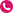 (Free TXT) 8681	No referral required. http://www.alcoholdrughelp.org.nzBody Positive Inc.FSD0000152	Last updated 04/03/2021Body Positive Inc. is a group founded by and run for people with HIV/AIDS. We welcome all people living with HIV and AIDS in New Zealand.Body Positive Inc. breaks down isolation and builds a sense of community while advocating on behalf of HIV+ people on a national level. Unit 1 3 Poynton Terrace Auckland 1010office@bodypositive.org.nz	 Mon-Fri  10am-5pm (0800) HIV LINE (448 5463) 	All services free of charge.(09) 309 3989	No referral required. http://www.bodypositive.org.nzChild Cancer Foundation - National ContactFSD0007609	Last updated 11/03/2021Promoting services of excellence and consistency for children and young people with cancer and their families.Free phone 0800 4 CHILD (0800 4 24453).  We offer family support and coordination services throughout New Zealand The Family Place 76 Grafton Road Grafton Auckland 1030 akl.familyplace@childcancer.org.nz	 8.30am - 5.00pm, Monday to Friday.	(0800) 4 CHILD (0800 424 453) 	All services free of charge.(09) 366 1270	No referral required. http://www.childcancer.org.nzContinence New ZealandFSD0001723	Last updated 14/10/2020Continence New Zealand aims and ideals are to work towards the promotion and expansion of continence issues providing information and support for people experiencing continence problems and the professionals working with them. PO Box 254 Waiuku 2341info@continence.org.nz	 8.30am-5pm (0800) 650 659 	All services free of charge. http://www.continence.org.nz	No referral required.Depression HelplineFSD0017387	Last updated 28/08/2020The Depression Helpline 0800 111 757 and text 1737 - callers can talk through emotional and psychological issues with counsellors and via the national depression initiatives:www.depression.org.nz – helping people find a way through depressionThe Lowdown - www.thelowdown.co.nz and text 5626 – support to help young people recogniseand understand depression or anxietyThe Journal @ depression.org.nz - an online programme to help people learn skills to tackledepression. PO Box 105346 Auckland 1010(0800) 111 757 	(Free TXT) 4202 http://www.depression.org.nzAll support is available 24 hours a day, seven days a week, 365 days a year.All services free of charge. No referral required.Elder Abuse Response ServiceFSD0023052	Last updated 30/04/2021A 24/7 freephone helpline service that connects callers to information and/or support services in relation to elder abuse.Ezispeak is a telephone based interpreting service which offers clients of the participating agencies free interpreting in over 180 different languages. Level 16 157 Lambton Quay Te Aro Wellington 6011(0800) 453 771 	 Call us Monday to Friday: 8.00am to 6.00pm http://www.ezispeak.nz/	All services free of charge.No referral required.Family CourtFSD0022756	Last updated 14/10/2020The Family Court deals with lots of issues, from making orders for children not yet born right through to older people who are in need of care and protection. Providing families with help doesn't always involve actually going to court. There are many advice and support services that the Court will provide or recommend to you first, depending on the nature of your problem.(0800) 224 733 	 Call between 8:30am and 5:00pm Monday to (0800) AGREE	Friday.  Otherwise, go to the website to find your http://justice.govt.nz/family/contact-us/	local district court.Some charges may apply. No referral required.Family Violence Information LineFSD0015122	Last updated 16/04/2021A  Family Violence Information Line that provides information about services that can help you if you are experiencing or witnessing violence, or want to change your own behaviour. The line provides self-help information and connects people to services where appropriate. It is available seven days a week, from 9am to 11pm, with an after-hours message redirecting callers in the case of an emergency.Worried about your gambling? Or somone else's? Call 0800 654 655 or text 8006 for support or information 24 x 7. Calls and texts are free.info@gamblinghelpline.co.nz	 Available 24/7 (0800) 654 655 	All services free of charge.(Free TXT) 8006	No referral required. http://www.gamblinghelpline.co.nzClassification : PACIFICHealthlineFSD0000029	Last updated 28/08/2020Healthline is a free telephone health information service 24 hours/ 7 days a week. Phone 0800 611 116 to talk to a registered nurse for health advice. Calls are free – including from a mobile phone. Interpreters available.Providing 24/7 helpline support for men who feel they’re going to harm a loved one or whanau member 161 Pages Road Aranui Christchurch(0800) 439 276 	 All services free of charge. https://www.hewakatapu.org.nz/services/0	No referral required. 800-hey-broImmigration New ZealandFSD0006147	Last updated 29/01/2021Immigration New Zealand (INZ) is part of the Ministry of Business, Innovation and Employment.Immigration New Zealand aims to bring the best people to New Zealand to enhance New Zealand’s social and economic outcomes.  We directly support labour market growth by attracting the best people to New Zealand and supporting them into the workforce so they become long-term contributors. We also contribute to key export industries.The role of Immigration New Zealand includes:   deciding visa applications    attracting migrant skills and labour    matching migrant skills with employer needs    managing border security with regard to the movement of people    supporting migrant settlement and retention    implementing the Government’s refugee quota programme    enforcing compliance with immigration law and policy. 2 Amersham Way Manukau Auckland 2104(0508) 558 855 	 To phone from outside of New Zealand +64 9 http://www.immigration.govt.nz	914 4100You can also send us an online query from the website.Some charges may apply. No referral required.KidslineFSD0003474	Last updated 22/12/2020Kidsline is a free, nationwide telephone counselling serivce for children up to 18. Our service is free and confidential.  Contacting Kidsline is easy. We are available 24/7 - call us on 0800 kidsline.If you would like to speak with one of our Buddies call the same number between 4pm-9pm weekdays from your home phone or mobile phone.Remember: It helps to talk. 95 Great South Road Greenlane Auckland City(0800) 543 754 	 We are a 24/7 service.  Callers can talk to a http://www.kidsline.org.nz	trained Kidsline Buddy between 4 - 9pm weekdays.All services free of charge. Referral may apply.LifeLine New ZealandFSD0003381	Last updated 12/01/2021LifeLine is here to listen to the unheard, to empower the caller to retake control of their situation, making callers aware of options rather than offering advice.(0800) 543 354 	 24 hours a day, seven days a week.(Free TXT) 4357	All services free of charge. http://www.lifeline.org.nz	No referral required.MoneyTalksFSD0023449	Last updated 18/01/2021MoneyTalks is a helpline to provide free financial and budgeting advice to individuals, family and whnau Level 6 330 Lambton Quay Wellington 6146help@moneytalks.co.nz	 Monday to Friday 8am to 8pm (0800) 345 123 	Saturday 9am to 4pm	http://www.moneytalks.co.nz	Sunday 10am to 2pmAll services free of charge. No referral required.National Collective Of Independent Women's RefugesFSD0005514	Last updated 26/01/2021For support, please ring our Crisis Line: 0800 REFUGE (0800 733 843). In an emergency, please ring 111. Women's Refuges work to raise public awareness of violence against women and children, promoting the prevention and elimination of violence, and the rights of women and children to care and protection. Ground Floor 275 Cuba Street Wellington 6141Nationwide Health & Disability Advocacy ServiceFSD0001042	Last updated 01/02/2021Free support or guidance with resolving your concerns about a Health or Disability Service.advocacy@advocacy.org.nz  Monday to Friday or 24 hours via website (0800) 555 050  www.advocacy.org.nz for complaint form or https://www.advocacy.org.nz/ LiveChat messagesAll services free of charge. No referral required.Oranga Tamariki-Ministry for ChildrenFSD0004110	Last updated 10/07/2020Our social workers work with families to: protect children and young people up to the age of 18 years; manage young offenders up to the age of 18 years; ensure that children in need are cared for; help families maintain and strengthen their child-rearing role. The Aurora Centre 56 The Terrace Wellington	contact@ot.govt.nz	 24/7(0508) FAMILY 	After hours: from 5pm – 8 am Monday to Friday, (0508) 326 459	weekends and public holidays, social workers https://www.orangatamariki.govt.nz/	will only assess emergency situations. But we encourage you to call if you're unsure.All services free of charge. No referral required.OUTLine New Zealand IncorporatedFSD0003347	Last updated 19/10/2020OUTLine is a national service that helps LGBTIQ+ New Zealanders (and their friends and whnau) to access support, information and a sense of community. We currently provide a free peer support phone line, a transgender peer support service for trans and non-binary people in Auckland, and specialist face-to-face and video counselling exploring gender and sexuality for LGBTIQ+ people across Aotearoa. OUTLineNZ (Nationwide), Level 2 31 Hargreaves Street Auckland 1011	info@outline.org.nz	 Every Day: 6 pm - 9 pm (messages can be leftSupporting parents and families to raise their children in a positive environment in order to prevent child abuse.We help parents build resilient and positive families/whnau through our free parenting Helpline 0800 568 856, affordable parenting courses and counselling. Level 4 175 Victoria Street Wellington 6011	info@parenthelp.org.nz	 Helpline 0800 568 856 - 9am-9pm, 7 days a	(0800) 568 856 	week.(04) 802 5767	http://www.parenthelp.org.nz	For office and counselling service Monday toFriday, 9am - 5pmSome charges may apply. No referral required.PlunketLineFSD0002324	Last updated 19/03/2021A toll free telephone support service staffed by specially trained Plunket Nurses is available to respond to caregivers' concerns on child health and parenting (0-5 years).(0800) 933 922 	 24 hours a day, 7 days a week http://www.plunket.org.nz	All services free of charge.No referral required.Problem Gambling Foundation of New ZealandFSD0000673	Last updated 01/04/2021The Problem Gambling Foundation's mission is building healthy communities together, free from gambling harm. 128 Khyber Pass Road Grafton Aucklandhelp@pgfnz.org.nz	 8.30am to 5.00pm phone contact (0800) 664 262 	All services free of charge.(09) 368 1520	No referral required. http://www.pgf.nzRural Support TrustFSD0023593	Last updated 13/08/2020Rural People Helping Rural PeopleAre times a bit tough?  How about talking to someone who really understands the pressures of rural life?We are local rural people that know from experience that severe weather, finances, relationships, and work pressures can all mount up.Contact us any time. Call 0800 RURAL HELP - for a confidential chat about you, your business, the weather, your finances; or a neighbour, partner, friend, family member, or worker.Our support is FREE and private.  And if you need more than a chat, we can point you in the right direction.A 24/7 freephone helpline service that connects callers to information and/or support services in relation to sexual harm.A voluntary 24/7 telephone service providing a listening ear to those who need someone to talk to. We offer sympathetic, caring and confidential support to callers who may be experiencing a wide range of mental health issues, including such things as anxiety, loneliness, relationship difficulties, financial problems or suicidal thoughts. Basement of St Paul's Cathedral 45 Molesworth Street Thorndon Wellington marketing-wellington@samaritans.org.nz	 24/7 365 days of the year.	(0800) 726 666 	All services free of charge.(04) 473 9739	No referral required. http://www.samaritans.org.nzSeniorlineFSD0003889	Last updated 05/01/2021Seniorline is contracted by all NZ DHBs as a telephone information service to assist older people to navigate the health system. Information includes how to get help to stay at home and support services for caregivers. Seniorline also advise on the process for entry to rest home, dementia or hospital care, funding and the services that should be provided. Ground Floor Building 17 Greenlane Clinical Centre Greenlane Aucklandseniorline@adhb.govt.nz	 8.00am - 4.00pm Monday to Friday (0800) 725 463 	All services free of charge.(09) 375 4395	No referral required. http://www.seniorline.org.nzSettling into New Zealand - 0508 558 855FSD0021008	Last updated 15/02/2021Are you a new migrant? Do you need help to live, work or settle successfully in New Zealand? Ring the Immigration New Zealand’s contact centre on 0508 558 855 and press ‘2’ or email newmigrantinfo@mbie.govt.nz. newmigrantinfo@mbie.govt.nz	 From overseas or mobile: +64 9 914 4100 (0508) 558 855 	All services free of charge. http://www.newzealandnow.govt.nz/	No referral required.Shakti Asian Women's CentreFSD0007645	Last updated 27/01/2021This organisation provides a 24-hour national crisis call service (0800 SHAKTI) for ethnic women in domestic violence, drop in centres for women, outreach, case work, advocacy, counselling, legal referral, interpreting, life skills programmes, domestic violence intervention and awareness training for communities and lobbying for legislation change. 3 Cardwell Street Onehunga Auckland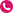 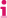 scc@shakti.org.nzDrop In Centre 9am to 4pm(0800) 742 584 SHAKTI (24 hr crisis) All services free of charge. http://shaktiinternational.org/	No referral required.Shine (Safer Homes In New Zealand Everyday)FSD0003515	Last updated 18/09/2020Shine (Safer Homes In New Zealand Everyday) is making homes violence free. Shine offers a free national Helpline, frontline services for adult and child victims of domestic abuse and for men who've used violence, as well as training programmes, the DVFREE workplace programme, and Shine in School programme. Ground Floor 409 New North Road Kingsland Auckland 1021	enquiries@2shine.org.nz	 Helpline (0508 744 633) is answered 9am -SIDS and Kids New Zealand IncorporatedFSD0015107	Last updated 30/06/2020Established to provide services for families and communities who have been affected by SIDS (Cot Death), SIDS New Zealand Incorporated is a national organisation of parents, families and friends of children who have died suddenly and/or unexpectedly of any cause including SIDS.info@sids.org.nz	 24 Hours(0800) 164 455 	All services free of charge. http://www.sidsandkids.org.nz	No referral required.Skylight TrustFSD0003787	Last updated 30/04/2021Skylight supports children, young people, adults, and families/whnau who are facing any kind of tough life situation. We specialise in providing counselling support services and information around grief, loss and trauma. We aim to provide the right help, at the right time, in the right way. Level 3 5-7 Vivian Street Te Aro Wellington 6011We provide parents and caregivers with knowledge about their own and their children's legal rights and obligations within the state and integrated school system. PO Box 24005 Wellington 6142	info@wclc.org.nz	 Available Monday to Friday with caller asked toSuicide Crisis Helpline, 0508 TAUTOKOFSD0021157	Last updated 14/09/20200508 TAUTOKO is Lifeline Aotearoa's suicide crisis helpline.  Operated by highly trained and experienced telephone counsellors who have undergone advanced suicide prevention training, 0508 TAUTOKO is a free, nationwide service available 12 noon until 12 midnight, 7 days a week for those in distress, or for those who may be concerned about the wellbeing of family, whanau or friends. info@lifeline.org.nz	 Free, nationwide service available 24 hours, 7	(0508) 82 88 65 	days a week(0508) TAUTOKO	All services free of charge. https://www.lifeline.org.nz/services/suicide	No referral required. -crisis-helplineUtilities Disputes LtdFSD0023339	Last updated 22/01/2021Utilities Disputes offers a free service for resolving complaints about electricity, gas, and water, and disputes about access to shared property for fibre installations. Freepost 192682 PO Box 5785 Wellington 6140	info@utilitiesdisputes.co.nz	 8.30 am - 5.00 pm Weekdays or leave a	(0800) 22 33 40 	voicemailhttp://www.utilitiesdisputes.co.nz/	All services free of charge. No referral required.Victim SupportFSD0002001	Last updated 02/02/2021Victim support provides information, support and assistance to victims, witnesses, their families and friends.  Victim Support also promotes victims' rights through raising public awareness and recognition of the effects of crime.Victims of Crime Information LineFSD0015207	Last updated 26/01/2021A national free phone line that provides information for people affected by crime about their rights and what support services are available. 19 Aitken Street Wellington	victimscentre@justice.govt.nz	 Call 24/7(0800) 650 654 	(0800) 842 846	Victims Information Line - 0800 650 654	http://www.victimsinfo.govt.nz	Victim support 0800 VICTIM (842 846)All services free of charge. No referral required.Warmlines (select to access regional helpline numbers)FSD0023002	Last updated 03/07/2020National helpline supporting people accessing Mental Health Services that is delivered under regional coverage by three organisations.What's Up is a free, national telephone counselling service for New Zealanders aged 5 to 18 years. The service operates seven days a week and is open Monday to Friday 12.00pm-11.00pm Saturday and Sunday 3pm -11pm. Online chat is open 3pm-10pm every day. Paid, fully trained and closely supervised professional counsellors answer the telephones. Barnardos WhatsUp PO Box 24153 Royal OAk Auckland 1345	info@whatsup.co.nz	 The helpline is available between 12pm andYouthline offers access to a wide range of youth development and support services.Youthline is at the forefront in developing and providing youth and family services and we offer and can link young people to a comprehensive range of clinical services. Youthline House 13 Maidstone Street Ponsonby Auckland 1021	supportcentre@youthline.co.nz	 Office open Monday to Friday 9am-5pm. YouthDr Nancy Stuart - Clinical PsychologistFSD0001591Last updated 18/01/2021(03) 578 7615Some charges may apply. No referral required.3l.millar@xtra.co.nz	 By appointmentl.millar@xtra.co.nz	 By appointmentLast updated 15/03/2021(027) 659 0666Maataa Waka Ki Te Tau Ihu TrustFSD0001570Kaupapa Maori Social Service Provider.Some charges may apply. No referral required.Last updated 15/03/2021(03) 577 9256 http://www.maataawaka.co.nz/Classification : BFC, FVSSAll services free of charge. Referral may apply.marlb_refuge@xtra.co.nz(03) 577 9939 (0800) 733 843 http://www.womensrefuge.org.nz Office hours: 9am - 4pm Monday to Friday. Crisis Line 0800 733 843 (0800 REFUGE) or(03) 577 9939 available 24/7. Some charges may apply.No referral required.FSD0001570Kaupapa Maori Social Service Provider.Last updated 15/03/2021(03) 577 9256 http://www.maataawaka.co.nz/Classification : BFC, FVSSAll services free of charge. Referral may apply.marlborough@englishlanguage.org.nz(03) 579 2460 http://www.englishlanguage.org.nz Tuesdays, Wednesdays, Thursdays and Fridays,8am - 1pmAll services free of charge.No referral required.(03) 579 2268 https://kite-koru.co.nz/Literacy Aotearoa, BlenheimWednesday - Thursday 9.00am - 4.00pm All services free of charge. Referral may apply.FSD0001536Last updated 13/07/2020info.c8@literacy.org.nz(03) 577 9080 http://www.literacy.org.nz 9:00-12:30 Mon & Weds & Thurs, or by appointmentOff Alfred Street Roundabout All services free of charge.No referral required.(03) 578 6134 (0800) 733 276 http://www.redcross.org.nzSome charges may apply. No referral required.(03) 573 7790 http://www.pictonresource.co.nz/All services free of charge. No referral required.(0800) 477 874 http://psuppersouth.org.nz/REAP - MarlboroughSome charges may apply. Referral may apply.FSD0001557Last updated 20/04/2021(03) 578 7848 http://www.reapmarlborough.co.nzSome charges may apply. No referral required.central@speld.org.nz (0800) 773 536 http://www.speld.org.nz Office administration open Monday to Friday,9.00am - 3.00pm.Some charges may apply.No referral required.http://www.tdda.comClassification : DTSWorkbridge Inc - BlenheimSome charges may apply. Referral may apply.FSD0007869Last updated 04/03/2021(03) 577 9256http://www.maataawaka.co.nz/All services free of charge. Referral may apply.24(03) 578 3676 http://www.blenheimbaptist.orgBread of Life TrustAll services free of charge. No referral required.FSD0001521Last updated 16/04/2021(03) 578 7615Some charges may apply. No referral required.(03) 577 9256http://www.maataawaka.co.nz/All services free of charge. Referral may apply.29(03) 520 7400 http://www.marlborough.govt.nz/Marlborough Stadium Trustam-5.00 pm Monday to Friday. Outside these hours the main Council phone number is staffed 24 hours a day to handle urgent issues such asam-5.00 pm Monday to Friday. Outside these hours the main Council phone number is staffed 24 hours a day to handle urgent issues such as(03) 520 7400 http://www.marlborough.govt.nz/Marlborough Stadium Trustnoise control.All services free of charge.No referral required.FSD0022451Last updated 04/12/2020(03) 578 3837(03) 578 9390 https://www.stroke.org.nz/stroke-clubsVyvienne Dunlop secretary or Caryl Simpson, President.Some charges may apply.Referral may apply.(03) 578 0807 http://www.ohf.org.nz/Some charges may apply. No referral required.(03) 573 7289Classification : OSCARPicton Resource Centrefrom Picton SchoolsSchool Holidays 8.30am - 5pm Some charges may apply. No referral required.FSD0001551Last updated 19/03/2021(03) 573 7790 http://www.pictonresource.co.nz/Plunket - Blenheim CentralAll services free of charge. No referral required.FSD0001561Last updated 05/10/2020southern.region@plunket.org.nz(03) 578 5633(03) 539 5200 http://www.plunket.org.nzPortia - Marlborough Branch Rooms at 16 Henry Street are open daily from Rooms at 16 Henry Street are open daily fromsouthern.region@plunket.org.nz(03) 578 5633(03) 539 5200 http://www.plunket.org.nzPortia - Marlborough Branch9am-3.30pmAll services free of charge.No referral required.FSD0023373Last updated 11/02/2021(03) 339 2233 http://ebbornlaw.co.nzPositive PotentialSome charges may apply. No referral required.FSD0020298Last updated 25/03/2021sangsters@gmail.com(03) 579 4212 (027) 488 1068 http://www.sands.org.nz Phone and email 24/7. No set monthly meetings, will meet up as required All services free of charge.No referral required.Worship, community and welfare services of The Salvation Army Cnr George & Henry Streets 35 George St Blenheim 7201	blenheim.corps@salvationarmy.org.nz	 Office: Tuesday to Friday, 9:30am-12:30pm; Toy	(03) 578 0862	Library: Thursday 3:00pm-4:30pm, Saturdayhttp://www.salvationarmy.org.nz/blenheim	10:00am-12:00pm; Sunday Worship Gathering 10amSome charges may apply. Referral may apply.Victim Support - MarlboroughFSD0001566	Last updated 02/02/2021Victim support provides information, support and assistance to victims, witnesses, their families and friends.  Victim Support also promotes victims' rights through raising public awareness and recognition of the effects of crime.hilary@theelimcentre.com(03) 578 9053 (027) 417 8620 http://www.theelimcentre.com Office hours are Tuesday & Thursday 9a.m. to 3p.m."Your Choices" and all life skills Courses are run at pre-arranged times.  Morning and evening sessions are available, for men and women.Some charges may apply.Referral may apply.marlb_refuge@xtra.co.nz(03) 577 9939 (0800) 733 843 http://www.womensrefuge.org.nz Office hours: 9am - 4pm Monday to Friday. Crisis Line 0800 733 843 (0800 REFUGE) or(03) 577 9939 available 24/7. Some charges may apply.No referral required.(03) 578 7615Some charges may apply. No referral required.(03) 577 9256http://www.maataawaka.co.nz/All services free of charge. Referral may apply.40nationaloffice@victimsupport.org.nz(0800) VICTIM (0800) 842 846 http://www.victimsupport.org.nz The Victim Support Service is available 24 hours, 7 days a week.All services free of charge.No referral required.marlb_refuge@xtra.co.nz(03) 577 9939 (0800) 733 843 http://www.womensrefuge.org.nz Office hours: 9am - 4pm Monday to Friday. Crisis Line 0800 733 843 (0800 REFUGE) or(03) 577 9939 available 24/7. Some charges may apply.No referral required.info@arthritis.org.nz (0800) 663 463 http://www.arthritis.org.nzAsthma Marlborough Inc. Some charges may apply. No referral required.FSD0007339Last updated 23/03/2021(03) 579 1609 (027) 205 7244 http://www.asthmafoundation.org.nzarrangement.All services free of charge.No referral required.(03) 578 5633(03) 539 5200 http://www.plunket.org.nz9am-3.30pmAll services free of charge.No referral required.(03) 577 84048.30am-5pm, Monday to Friday, or leave a message anytime.All services free of charge.No referral required.(03) 577 9919 (0800) 266 529 http://www.commlawmarlb.org.nzMon|Tues|Thurs 9am - 4.30pmWed 9am - 7.30pmFri 9am - 4pmnationaloffice@victimsupport.org.nz(0800) VICTIM (0800) 842 846 http://www.victimsupport.org.nz The Victim Support Service is available 24 hours, 7 days a week.All services free of charge.No referral required.z(03) 578 1170(0800) 227 2255 http://www.ccsdisabilityaction.org.nzPlease contact us to make an appointment.Some charges may apply.No referral required.(0800) 477 874 http://psuppersouth.org.nz/The Salvation Army - BlenheimSome charges may apply. Referral may apply.FSD0001565Last updated 26/03/2021(03) 578 0807 http://www.ohf.org.nz/Some charges may apply. No referral required.(03) 573 7289Classification : OSCARPlunket - Blenheim Centralfrom Picton SchoolsSchool Holidays 8.30am - 5pm Some charges may apply.No referral required.FSD0001561Last updated 05/10/2020(03) 578 5633(03) 539 5200 http://www.plunket.org.nzRenwick Oscar9am-3.30pmAll services free of charge. No referral required.FSD0021289Last updated 18/01/2021sangsters@gmail.com(03) 579 4212 (027) 488 1068 http://www.sands.org.nz Phone and email 24/7. No set monthly meetings, will meet up as required All services free of charge.No referral required.admin@mrda.org.nz (03) 578 3051 http://www.rda.org.nz Monday to Friday, 9:00am - 3:00pm Some charges may apply.No referral required.central@speld.org.nz (0800) 773 536 http://www.speld.org.nz Office administration open Monday to Friday,9.00am - 3.00pm.Some charges may apply.No referral required.nelson@pasat.org.nz(022) 088 7509 (03) 391 1728 http://www.PASAT.org.nz Monday - Friday, 9.00am - 4.30pm Some charges may apply.No referral required.(03) 578 3676 http://www.blenheimbaptist.orgAll services free of charge. No referral required.z(03) 578 1170(0800) 227 2255 http://www.ccsdisabilityaction.org.nzPlease contact us to make an appointment.Some charges may apply.No referral required.(03) 579 2268 https://kite-koru.co.nz/Literacy Aotearoa, BlenheimWednesday - Thursday 9.00am - 4.00pm All services free of charge. Referral may apply.FSD0001536Last updated 13/07/2020(03) 578 3837(03) 578 9390 https://www.stroke.org.nz/stroke-clubsMarlborough Youth TrustVyvienne Dunlop secretary or Caryl Simpson, President.Some charges may apply. Referral may apply.FSD0023791Last updated 22/12/2020(03) 579 3143 (027) 522 2243 http://www.myt.org.nz/Koha/donation may apply. Referral may apply.(03) 578 5633(03) 539 5200 http://www.plunket.org.nz9am-3.30pmAll services free of charge.No referral required.(0800) 477 874 http://psuppersouth.org.nz/Some charges may apply. Referral may apply.PHS.Admin@nmdhb.govt.nz(03) 546 1800Nelson(03) 520 9999Marlborough http://www.nmdhb.govt.nz Monday to Friday, 8.30am-5pm All services free of charge.No referral required.central@speld.org.nz (0800) 773 536 http://www.speld.org.nzThe Salvation Army - Blenheim Office administration open Monday to Friday, Office administration open Monday to Friday,central@speld.org.nz (0800) 773 536 http://www.speld.org.nzThe Salvation Army - Blenheim9.00am - 3.00pm.Some charges may apply.No referral required.FSD0001565Last updated 26/03/2021nationaloffice@victimsupport.org.nz(0800) VICTIM (0800) 842 846 http://www.victimsupport.org.nz The Victim Support Service is available 24 hours, 7 days a week.All services free of charge.No referral required.(03) 578 9053 (027) 417 8620 http://www.theelimcentre.com3p.m."Your Choices" and all life skills Courses are run at pre-arranged times.  Morning and evening sessions are available, for men and women.Some charges may apply.Referral may apply.marlb_refuge@xtra.co.nz(03) 577 9939 (0800) 733 843 http://www.womensrefuge.org.nz Office hours: 9am - 4pm Monday to Friday. Crisis Line 0800 733 843 (0800 REFUGE) or(03) 577 9939 available 24/7. Some charges may apply.No referral required.support@elderabuse.nz(0800) 32 668 65(EA NOT OK) Classification : EARS, FVSSEzispeak Freephone service available 24/7.Text 5032 or email support@elderabuse.nz All services free of charge. No referral required.FSD0024013Last updated 31/08/2020areyouok@msd.govt.nz (0800) 456 450 http://www.areyouok.org.nzClassification : FVSSGambling Helpline Available seven days a week, from 9am to 11pm, with an after-hours message redirecting callers in the case of an emergency.All services free of charge. No referral required.FSD0003595Last updated 31/08/2020(0800) 611 116 http://www.healthline.govt.nzHey Bro Helpline 24 hours a day, seven days a week.All services free of charge. No referral required.FSD0023413Last updated 18/01/2021info@refuge.org.nz(0800) 733 843 (04) 802 5078 http://www.womensrefuge.org.nzClassification : FVSS 9.00 am - 5.00pm Monday - Friday (09) 8025078National Office24/7 Crisis line 0800 733 843 All services free of charge.No referral required.(0800) 688 5463 / OUTLINE (09) 281 3409 http://www.outline.org.nz/Parent Help Inc.outside of these hours) Some charges may apply. Referral may apply.FSD0003082Last updated 16/06/2020(0800) 787 254 http://rural-support.org.nzSafe to talk helpline call us anytime.All services free of charge. No referral required.FSD0023298Last updated 20/04/2021support@safetotalk.nz(0800) 044 334 (Free TXT) 4344 http://www.safetotalk.nzClassification : SHSSSamaritans 24 hours/7 days a week online chatsAll services free of charge. No referral required.FSD0004140Last updated 07/01/2021(0508) 744 633 (09) 815 4601 http://www.2shine.org.nz11pm, 7 days a week . Our office hours are8.30am - 5.00pm weekdays. Some charges may apply.Referral may apply.info@skylight.org.nz(0800) 299 100 (04) 939 6767 http://www.skylight.org.nzStudent Rights Service Monday - Friday 8.30am - 5pm. Messages can be left on the answerphone.Some charges may apply. No referral required.FSD0002323Last updated 27/07/2020(0800) 499 488 (04) 499 2928 http://www.studentrights.nzleave a message and they will be contacted.All services free of charge.No referral required.nationaloffice@victimsupport.org.nz(0800) 842 846 (04) 474 8862 http://www.victimsupport.org.nz The Victim Support Service is available 24 hours, 7 days a week.All services free of charge.No referral required.(0800) Regional numbers https://www.mentalhealth.org.nz/gethelp/in-crisis/helplines/What's Up (0800 WHAT'S UP) South Island 03 379 8415/0800 899 276 (1pm to midnight, 7 nights)Wellington 0800 200 207 (7pm–1am, Tuesday toSunday)Auckland Central 0508 927 654 or 0508 WARMLINE (8pm to midnight, 7 nights) All services free of charge. No referral required.FSD0015942Last updated 09/07/2020(0800) 942 87 87 (0800) WHATSUPhttp://www.whatsup.co.nzYouthline11pm Mon - Fri, 3pm - 11pm Sat - Sun open everyday of the year. Online chat 3.00pm -10.00pmWhatsUp is unable to offer counselling by email.All services free of charge. No referral required.FSD0006531Last updated 18/02/2021(0800) 37 66 33 (09) 376 6645 http://www.youthline.co.nzHelp Line 24 hours a day, 7 days a week.Free TXT 234Some charges may apply.No referral required.